МИНИСТЕРСТВО НАУКИ И ВЫСШЕГО ОБРАЗОВАНИЯ РОССИЙСКОЙ ФЕДЕРАЦИИ         Утверждаю   Директор                                                            ФГБУН «НБС-ННЦ»     _________ Плугатарь Ю.В.        «08» ноября 2021 г.(с изменениями от 10.11.2021 г.)ИЗВЕЩЕНИЕо запросе котировок в электронной формеНаименование запроса котировок:Поставка комплекса для пробоподготовки и работы системы блоттинг-электрофорез в комплекте для нужд ФГБУН «НБС-ННЦ»2021 г.Содержание:РАЗДЕЛ 1. ОБЩАЯ ЧАСТЬ	3РАЗДЕЛ 2. ИНФОРМАЦИОННАЯ КАРТА ЗАПРОСА КОТИРОВОК	22РАЗДЕЛ 3. ОБРАЗЦЫ ФОРМ И ДОКУМЕНТОВ ДЛЯ ЗАПОЛНЕНИЯ УЧАСТНИКАМИ ЗАКУПКИ	43РАЗДЕЛ 4. РАСЧЕТ НАЧАЛЬНОЙ МАКСИМАЛЬНОЙ ЦЕНЫ ДОГОВОРА	55РАЗДЕЛ 1. ОБЩАЯ ЧАСТЬТЕРМИНЫ И ОПРЕДЕЛЕНИЯЗаказчик – Федеральное государственное бюджетное учреждение науки «Ордена Трудового Красного Знамени Никитский ботанический сад — Национальный научный центр РАН».Единая информационная система (ЕИС) - совокупность указанной в ч. 3 ст. 4 Федерального закона от 05.04.2013 № 44-ФЗ информации, которая содержится в базах данных, информационных технологий и технических средств, обеспечивающих формирование, обработку, хранение такой информации, а также ее предоставление с использованием официального сайта единой информационной системы в информационно-телекоммуникационной сети Интернет (www.zakupki.gov.ru).Извещение о закупке – настоящий комплект документов, утверждаемый Заказчиком и содержащий полную информацию о предмете закупки, порядке и условиях участия в процедуре закупки, правилах оформления и условиях подачи заявки участниками закупки, критериях определения победителя, об условиях договора, заключаемого по результатам процедуры закупки. Комиссия по закупке товаров, работ и услуг – коллегиальный орган, создаваемый руководителем Заказчика. Задачей Комиссии при организации и проведении конкурентных закупок является создание равных условий для всех участников закупки на поставки товаров, работ, услуг, а также обеспечение добросовестной конкуренции для выявления наиболее выгодного для Заказчика предложения по закупке необходимых товаров, работ, услуг.Запрос котировок в электронной форме (далее – Запрос котировок) – форма торгов, при которой победителем запроса котировок признается участник закупки, заявка которого соответствует требованиям, установленным извещением о проведении запроса котировок, и содержит наиболее низкую цену договора.Заявка на участие в закупке – комплект документов, содержащий предложение (оферту) Участника закупки, направленное Заказчику по форме и в порядке, установленными извещением о закупке.Участник закупки – любое юридическое лицо или несколько юридических лиц, выступающих на стороне одного участника закупки, независимо от организационно-правовой формы, формы собственности, места нахождения и места происхождения капитала, либо любое физическое лицо или несколько физических лиц, выступающих на стороне одного участника закупки, в том числе индивидуальный предприниматель или несколько индивидуальных предпринимателей, выступающих на стороне одного участника закупки, которые соответствуют требованиям, установленным Заказчиком.Начальная (максимальная) цена договора (цена лота) – предельно допустимая цена договора, определяемая Заказчиком.Электронная торговая площадка – программно-аппаратный комплекс, предназначенный для проведения процедур закупки в электронной форме в режиме реального времени на сайте в информационно-телекоммуникационной сети Интернет.ОБЩИЕ ПОЛОЖЕНИЯФорма и вид процедуры закупки, предмет Запроса котировокПредметом настоящего Запроса котировок является право на заключение договора согласно пункту 9 раздела 2 «Информационная карта Запроса котировок» настоящего извещения о закупке.Подача заявки на частичную поставку товаров /выполнение работ/оказание услуг в составе лота/закупки не допускается.                   Далее по тексту ссылки на разделы, подразделы, пункты и подпункты относятся исключительно к настоящему извещению о закупке, если не указано иное.Участник закупкиУчастником закупки является любое юридическое лицо или несколько юридических лиц, выступающих на стороне одного участника закупки, независимо от организационно-правовой формы, формы собственности, места нахождения и места происхождения капитала либо любое физическое лицо или несколько физических лиц, выступающих на стороне одного участника закупки, в том числе индивидуальный предприниматель или несколько индивидуальных предпринимателей, выступающих на стороне одного участника закупки.Для участия в Запросе котировок Участник закупки должен удовлетворять требованиям, изложенным в настоящем извещении о закупке, быть правомочным на предоставление заявки и представить заявку на участие в закупке, соответствующую требованиям настоящему извещению о закупке.В запросе котировок вправе принять участие только участники закупки, получившие аккредитацию на электронной площадке. Правила и порядок аккредитации Участника закупки Оператором ЭТП определяются регламентом работы и инструкциями ЭТП.Для всех Участников закупки устанавливаются единые требования. Применение при рассмотрении заявок на участие в закупке требований, не предусмотренных извещением о закупке, не допускается.Решение о допуске, отклонении Участников закупки к дальнейшему участию в Запросе котировок, о соответствии или о несоответствии Участника закупки, заявки такого Участника требованиям извещения о закупке принимает Комиссия по закупкам в порядке, определен ном положениями настоящего извещения о закупке.Правовой статус документовПроцедура Запроса котировок в электронной форме проводится в соответствии с Положением о закупке для нужд Федерального государственного бюджетного учреждения науки «Ордена Трудового Красного Знамени Никитский ботанический сад — Национальный научный центр РАН» от 10.12.2018 г.Во всем, что не урегулировано извещением о закупке, стороны руководствуются Положением о закупке для нужд Федерального государственного бюджетного учреждения науки «Ордена Трудового Красного Знамени Никитский ботанический сад — Национальный научный центр РАН».Прочие положенияОбмен между участником запроса котировок, Заказчиком и оператором электронной площадки информацией, связанной с получением аккредитации на электронной площадке, осуществлением запроса котировок, осуществляется на электронной площадке в форме электронных документов.Электронные документы участника запроса котировок и Заказчика должны быть подписаны усиленной квалифицированной электронной подписью (далее - электронная подпись) лица, имеющего право действовать от имени соответственно участника запроса котировок в электронной форме и Заказчика.Правила документооборота, в том числе порядок размещения извещений на электронной торговой площадке, аккредитации участников закупки на электронной торговой площадке, порядок предоставления извещения участникам закупки, порядок размещения разъяснений и внесения изменений в извещение, технический порядок направления участником и рассмотрения Заказчиком заявок, технический порядок отстранения участника закупки от дальнейшего участия в процедурах закупок, а также технический порядок заключения договора с победителем закупки устанавливаются оператором электронной торговой площадки.Заказчик обеспечивает разумную конфиденциальность относительно всех полученных от Участников закупки сведений, в том числе содержащихся в заявках на участие в закупке, до момента подведения итогов. Предоставление этой информации третьим лицам возможно только в случаях, прямо предусмотренных законодательством Российской Федерации или настоящим извещением о закупке.Состав извещения о закупкеИзвещение о закупке по Запросу котировок на право заключения договора включает в себя техническое задание и проект договора.        ПОРЯДОК ПРОВЕДЕНИЯ ЗАПРОСА КОТИРОВОКПубликация извещения о проведении Запроса котировокИнформация о проведении запроса котировок в электронной форме, включая извещение о проведении запроса котировок в электронной форме, проект договора, размещается Заказчиком в единой информационной системе не менее чем за 5 (пять) рабочих дней до установленной в извещении о проведении запроса котировок в электронной форме даты окончания срока подачи заявок на участие в запросе котировок в электронной форме.Предоставление извещения о закупкеИзвещение о закупке находится в открытом доступе и предоставляется через ЕИС и электронную торговую площадку начиная с даты размещения Извещения.Изучение извещения о закупкеПредполагается, что Участник закупки в полном объеме изучил настоящее извещение о закупке.Предоставление недостоверных сведений или подача заявки, не отвечающей требованиям настоящему извещению о закупке, является риском Участника, подавшего такую заявку, который приведет к отклонению его заявки.Считается, что Участником закупки получена вся необходимая информация, связанная с рисками, непредвиденными обстоятельствами, а также со всеми другими обстоятельствами, которые Участник закупки должен учитывать, как влияющие на его заявку на участие в закупке.Никакие претензии Заказчику, связанные с дополнительными платежами или увеличением сроков поставки товаров/выполнения работ/оказания услуг, не будут приниматься на том основании, что Участник закупки не понимал какие-либо вопросы.Разъяснение положений Извещения о закупкеЛюбой участник закупки вправе направить Заказчику запрос о даче разъяснений положений извещения о проведении запроса котировок в электронной форме. В течение 3 (трех) рабочих дней со дня поступления указанного запроса Заказчик размещает ответ на запрос в единой информационной системе и направляет оператору электронной площадки разъяснения положений извещения о проведении запроса котировок в электронной форме с указанием предмета запроса, но без указания участника закупки, от которого поступил указанный запрос, если запрос поступил к Заказчику не позднее чем за 3 (три) рабочих дня до даты окончания срока подачи заявок на участие в запросе котировок в электронной форме.В течение одного часа с момента размещения в единой информационной системе разъяснений положений извещения о проведении запроса котировок в электронной форме оператор электронной площадки размещает такие разъяснения на электронной площадке, направляет уведомление о разъяснениях всем участникам запроса котировок в электронной форме, подавшим заявки на участие в нем, по адресам электронной почты указанным участниками при аккредитации на электронной площадке, а также уведомление об указанных разъяснениях лицу, направившему запрос о даче разъяснений, по адресу электронной почты, указанному этим лицом при аккредитации на электронной площадке или при направлении запроса (при наличии).Разъяснения положений извещения о проведении запроса котировок в электронной форме могут быть даны Заказчиком по собственной инициативе в любое время до даты окончания срока подачи заявок на участие в запросе котировок. В течение 3 (трех) дней со дня подписания указанных разъяснений уполномоченным лицом Заказчика, но не позднее даты окончания срока подачи заявок на участие в запросе котировок в электронной форме, такие разъяснения размещаются Заказчиком в единой информационной системе.Внесение изменений в извещение о закупкеЗаказчик вправе принять решение о внесении изменений в извещение о проведении запроса котировок в электронной форме до наступления даты и времени окончания срока подачи заявок на участие в запросе котировок. В течение трех дней с даты принятия указанного решения такие изменения направляются Заказчиком оператору электронной площадки, размещаются в единой информационной системе. При этом срок подачи заявок на участие в запросе котировок в электронной форме должен быть продлен таким образом, чтобы с даты размещения в единой информационной системе указанных изменений до даты окончания срока подачи заявок на участие в запросе котировок в электронной форме такой срок составлял не менее чем 3 (три) рабочих дня.В течение одного часа с момента размещения в единой информационной системе изменений извещения о проведении запроса котировок в электронной форме оператор электронной площадки размещает такие изменения на электронной площадке, направляет уведомление об изменениях всем участникам запроса котировок в электронной форме, подавшим заявки на участие в нем, по адресам электронной почты указанным участниками при аккредитации на электронной площадке.Затраты на участие в Запросе котировокУчастник закупки самостоятельно несет все расходы, связанные с участием в Запросе котировок, в том числе с аккредитацией на ЭТП, с подготовкой и предоставлением заявки на участие в закупке, а Заказчик не имеет обязательств по этим расходам независимо от итогов Запроса котировок, а также оснований их завершения.Участники закупки не вправе требовать компенсацию убытков, упущенной выгоды, понесенных в ходе подготовки и проведения Запроса котировок.Отказ от проведения Запроса котировок (отмена запроса котировок)Заказчик вправе отменить запрос котировок в электронной форме до наступления даты и времени окончания срока подачи заявок на участие в запросе котировок в электронной форме. Решение об отмене запроса котировок размещается в единой информационной системе в день принятия такого решения и в течения одного часа с момента размещения в единой информационной системе размещается оператором электронной площадки на электронной площадке. После наступления даты и времени окончания срока подачи заявок на участие в запросе котировок в электронной форме и до заключения договора Заказчик вправе отменить запрос котировок в электронной форме только в случае возникновения обстоятельств в соответствии с гражданским законодательством. В случае отмены запроса котировок в электронной форме оператор электронной площадки не предоставляет Заказчику заявки на участие в таком запросе котировок, поданные участниками закупки.Обеспечение заявки на участие в Запросе котировокПри осуществлении конкурентной закупки Заказчик вправе предусмотреть в извещении о проведении запроса котировок требование обеспечения заявок в случае, если начальная (максимальная) цена договора превышает 5 (пять) миллионов рублей. Если Заказчиком установлено требование обеспечения заявок, размер такого обеспечения не может превышать 5 (пяти) процентов начальной (максимальной) цены договора.Обеспечение заявки на участие в закупке может предоставляться участником закупки путем внесения денежных средств на счет Заказчика или Оператора торговой площадки, указанный в Информационной карте настоящего извещения о проведении запроса котировок, или предоставления безотзывной банковской гарантии. Выбор способа обеспечения заявки на участие в закупке осуществляется участником закупки.Банковская гарантия, выданная участнику закупки банком для целей обеспечения заявки, должна быть выдана банком, имеющим право выдавать банковские гарантии в рамках Федерального закона № 44-ФЗ. Перечень таких банков размещен на официальном сайте федерального органа исполнительной власти по регулированию контрактной системы в сфере закупок в информационно-телекоммуникационной сети «Интернет» www.minfin.ru. Срок действия банковской гарантии, предоставленной в качестве обеспечения заявки, должен составлять не менее чем два месяца с даты окончания срока подачи заявок.Банковская гарантия должна быть безотзывной и должна содержать:1) сумму банковской гарантии в размере обеспечения заявки, подлежащую уплате гарантом Заказчику в случае уклонения или отказа участника закупки от заключения договора; 2) обязанность гаранта уплатить заказчику неустойку в размере 0,1 процента денежной суммы, подлежащей уплате, за каждый день просрочки;3) условие, согласно которому исполнением обязательств гаранта по банковской гарантии является фактическое поступление денежных сумм на счет Заказчика;4) срок действия банковской гарантии с учетом требований пункта 2.8.4 настоящей документации о закупке;5) условие о праве Заказчика на бесспорное списание денежных средств со счета гаранта, если гарантом в срок не более чем пять рабочих дней не исполнено требование Заказчика об уплате денежной суммы по банковской гарантии, направленное до окончания срока действия банковской гарантии;6) обязательное наличие нумерации на всех листах банковской гарантии, которые должны быть прошиты, подписаны и скреплены печатью гаранта, в случае ее оформления в письменной форме на бумажном носителе на нескольких листах;7) перечень документов, предоставляемых Заказчиком банку одновременно с требованием об осуществлении уплаты денежной суммы по банковской гарантии, а именно: документ, подтверждающий полномочия лица, подписавшего требование об осуществлении уплаты денежной суммы по банковской гарантии (доверенность) (в случае, если требование по банковской гарантии подписано лицом, не указанным в Едином государственном реестре юридических лиц в качестве лица, имеющего право без доверенности действовать от имени бенефициара).Запрещается включение в условия банковской гарантии требования о представлении Заказчиком гаранту судебных и иных актов, подтверждающих факт уклонения или отказа участника закупки от заключения договора, а также документов, не предусмотренных пунктом 2.8.5 настоящего извещения о закупке.Возврат участнику закупки обеспечения заявки на участие в закупке не производится в случае уклонения или отказа участника закупки от заключения договора.Денежные средства, внесенные в качестве обеспечения заявки, возвращаются на счет участника закупки в течение не более чем десяти рабочих дней (или в срок, установленный Регламентов электронной торговой площадки, если обеспечение заявки вносилось на счет электронной торговой площадки) с даты наступления одного из следующих случаев:1) подписание итогового протокола (за исключением победителя закупки и участника закупки, заявке которого присвоен второй порядковый номер);2) подписание договора (участнику закупки, с которым заключается договор, и участнику закупки, заявке которого присвоен второй порядковый номер);3) отмена закупки;4) отзыв заявки на участие в закупке до окончания срока подачи заявок;5) получение заявки на участие в закупке после окончания срока подачи заявок;6) отказ от заключения договора с участником закупки.Возврат банковской гарантии в случаях, указанных в настоящем пункте, Заказчиком предоставившему ее лицу или гаранту не осуществляется, взыскание по ней не производится.Подача и прием заявок на участие в Запросе котировокДля участия в Запросе котировок участник закупки подает заявку в срок и в соответствии с формами, которые установлены настоящим извещением. Такая заявка подается участником закупки в электронной форме через электронную площадку в порядке, предусмотренном регламентом соответствующей электронной площадки и извещением о Запросе котировок.Заявка на участие в запросе котировок в электронной форме должна состоять из ценового предложения и одной части.Заявка на участие в запросе котировок в электронной форме должна содержать описание поставляемого товара, выполняемой работы, оказываемой услуги, которые являются предметом закупки, а также сведения об участнике закупке, информацию о его соответствии требованиям (если такие требования установлены в извещении о проведении запроса котировок в электронной форме) и об иных условиях исполнения договора в соответствии с требованиями извещения о проведении запроса котировок в электронной форме.Началом срока подачи заявок на участие в Запросе котировок является день размещения в единой информационной системе извещения о проведении Запроса котировок. Заявка и входящие в ее состав документы удостоверяются в порядке, предусмотренном извещением о Запросе котировок. Документы, входящие в состав заявки, подаются в электронном виде через электронную площадку и подписываются электронной подписью участника, с помощью технических средств электронной площадки.Участник закупки вправе подать только одну заявку на участие в запросе котировок в электронной форме в любое время с момента размещения извещения о проведении запроса котировок в электронной форме до предусмотренных извещением о проведении запроса котировок в электронной форме даты и времени окончания срока подачи заявок на участие в запросе котировок в электронной форме.Каждая заявка на участие в Запросе котировок, регистрируется на электронной площадке.Изменение или отзыв заявок на участие в закупке или их отзывУчастник закупки, подавший заявку на участие в закупке, вправе изменить или отозвать свою заявку на участие в закупке в любое время после ее подачи, но не позднее срока окончания подачи заявок на участие в закупке, в соответствии с инструкциями и Регламентами ЭТП.Открытие доступа к поступившим заявкамВ срок, установленный в извещении и в настоящему извещению, автоматически с помощью программно-аппаратных средств ЭТП производится открытие доступа Заказчику ко всем поданным заявкам и содержащимся в них документам и сведениям.В случае если по окончании срока подачи заявок на участие в запросе котировок в электронной форме подана только одна заявка на участие в запросе котировок в электронной форме, такой запрос котировок признается несостоявшимся. Указанная заявка рассматривается в порядке, установленном извещением о закупке. В случае если такая заявка соответствует требованиям и условиям, предусмотренным извещением о проведении запроса котировок в электронной форме, Заказчик передает участнику закупки, подавшему единственную заявку на участие в запросе котировок в электронной форме, проект договора, который составляется путем включения условий исполнения договора, предложенных участником закупки в заявке на участие в запросе котировок в электронной форме, в проект договора, прилагаемый к извещению о проведении запроса котировок в электронной форме. При этом участник закупки признается победителем запроса котировок в электронной форме и не вправе отказаться от заключения договора.В случае если только один участник закупки, подавший заявку на участие в запросе котировок в электронной форме, признан участником запроса котировок в электронной форме, запрос котировок в электронной форме признается несостоявшимся. Заказчик передает такому участнику проект договора, который составляется путем включения условий исполнения договора, предложенных участником закупки в заявке на участие в запросе котировок в электронной форме, в проект договора, прилагаемый к извещению о проведении запроса котировок в электронной форме. При этом такой участник закупки признается победителем запроса котировок в электронной форме и не вправе отказаться от заключения договора.Оценка и сопоставление заявок на участие Запроса котировокОценка и сопоставление заявок на участие в Запросе котировок осуществляется в следующем порядке:- проведение отборочной стадии;- проведение оценочной стадии.Отборочная стадия.                  В рамках отборочной стадии последовательно выполняются следующие действия:- затребование от Участников закупки разъяснения положений заявок на участие в Запросе котировок. При этом не допускаются запросы или требования о представлении недостающих документов, направленные на изменение существа заявки, включая изменение коммерческих условий заявки (цены, валюты, сроков и условий поставки, платежа, иных коммерческих условий) или технических условий заявки (перечня предлагаемой продукции, ее технических характеристик, иных технических условий);- исправление арифметических, грамматических и иных очевидных ошибок, выявленных в ходе рассмотрения заявок с обязательным уведомлением о любом подобном исправлении Участника закупки, представившего соответствующую заявку, и получением его согласия в письменной форме;- проверка заявок на соблюдение требований извещения о проведении Запроса котировок к оформлению заявок; - проверка Участника закупки на соответствие требованиям Запроса котировок;- проверка предлагаемых товаров, работ, услуг на соответствие требованиям Запроса котировок;- отклонение заявок на участие в Запросе котировок, которые не соответствуют требованиям извещения о проведении Запроса котировок.При наличии сомнений в достоверности сканированной копии документа Организатор закупок вправе запросить для обозрения оригинал документа, предоставленного в сканированной копии. В случае если Участник закупки в установленный в запросе срок не предоставил оригинала документа, копия документа не рассматривается и документ считается не предоставленным.Комиссия принимает решение о несоответствии заявки на участие в запросе котировок в электронной форме в следующих случаях:1) непредставления документов и информации, предусмотренных извещением о проведении запроса котировок в электронной форме;2) несоответствия указанных документов и информации требованиям, установленным извещением о проведении запроса котировок в электронной форме;3) наличия в указанных документах недостоверной информации об участнике закупке и (или) о предлагаемых им товаре, работе, услуге;4) несоответствия участника закупки требованиям, установленным извещением о проведении запроса котировок в электронной форме.5) непоступление до даты рассмотрения заявок на участие в запросе котировок в электронной форме на счет, который указан Заказчиком в извещении о проведении запроса котировок в электронной форме, денежных средств в качестве обеспечения заявки на участие в закупке.             Инструкция по заполнению заявки и входящих в нее документов: 
Участник закупки должен указать все требуемые сведения (в случае, если в силу положений законодательства, особенной организационно-правовой формы участник закупки не имеет таких сведений и не должен их иметь в соответствии с законодательством, то в соответствующей графе (поле) формы участник закупки должен указать прочерк «—»). Участник при указании сведений о товаре должен использовать обозначения, которые предусмотрены закупочной извещением (сокращения, указание единиц измерения, которые предусмотрены Техническим заданием). Страна происхождения товара должна быть указана в виде полного наименования (без сокращений). Заказчик вправе отклонить заявку, если в Коммерческом предложении (Форма 1.1.) Участник не укажет или укажет неполный перечень информации о товаре (работах / услугах), или не укажет точные (диапазоны значений) технические характеристики (функциональные свойства) товара (работ / услуг) в пределах значений (диапазонов значений), установленных настоящим извещением (в соответствии с параметрами, указанными в Техническом задании). Создание преимущественных условий другим участникам при этом не допускается.В случае если при проведении отборочной стадии заявка только одного Участника признана соответствующей требованиям извещения о проведении Запроса котировок, такой Участник считается единственным Участником Запроса котировок. Заказчик заключает договор с Участником закупки, подавшим такую заявку на условиях извещения о проведении Запроса котировок, проекта договора и заявки, поданной Участником. Такой Участник не вправе отказаться от заключения договора с Заказчиком.В случае если при проведении отборочной стадии все поданные заявки были признаны несоответствующими требованиям извещения о проведении Запроса котировок, или заявка только одного Участника признана соответствующей требованиям извещения, Запрос котировок признается несостоявшимся. Эта информация вносится в протокол о результатах закупки.По результатам рассмотрения заявок на участие в запросе котировок в электронной форме комиссия Заказчика формирует протокол рассмотрения заявок на участие в запросе котировок в электронной форме и направляет такой протокол оператору электронной площадки. Такой протокол должен содержать следующую информацию:1) дата подписания протокола;2) сведения о каждом члене комиссии, принимающей участие в процедуре рассмотрения заявок на участие в запросе котировок в электронной форме;3) количество поданных на участие в закупке заявок, а также дата и время поступления каждой такой заявки;4) результаты рассмотрения заявок на участие в закупке с указанием в том числе:а) количества заявок на участие в закупке, которые отклонены;б) оснований отклонения каждой заявки на участие в закупке с указанием положений извещения о проведении запроса котировок, которым не соответствует такая заявка;5) причины, по которым конкурентная закупка признана несостоявшейся, в случае ее признания таковой.В течение часа с момента получения указанного протокола оператор электронной площадки размещает его в единой информационной системе. В случае неразмещения оператором электронной площадки протокола рассмотрения заявок на участие в запросе котировок в электронной форме, указанный протокол размещается в единой информационной системе Заказчиком в течение трех дней со дня его подписания.Оценочная стадия. В рамках оценочной стадии комиссия по закупке оценивает и сопоставляет заявки на участие в Запросе котировок, которые не были отклонены на отборочной стадии. Цель оценки и сопоставления заявок заключается в их ранжировании по степени предпочтительности для Заказчика с целью определения победителя.Оценка осуществляется на основании сопоставления ценовых предложений Участников Запроса котировок.После получения протокола рассмотрения заявок на участие в запросе котировок в электронной форме оператор электронной площадки ранжирует ценовые предложения участников запроса котировок, формирует протокол сопоставления ценовых предложений, размещает его в единой информационной системе и в течение одного часа направляет Заказчику результаты осуществленного сопоставления ценовых предложений, а также информацию о ценовых предложениях каждого участника запроса котировок в электронной форме.Оценка и сопоставление заявок на участие в закупке, которые содержат предложения о поставке товаров российского происхождения, выполнении работ, оказании услуг российскими лицами, по стоимостным критериям оценки производятся по предложенной в указанных заявках цене договора, сниженной на 15 (пятнадцать) процентов, при этом договор заключается по цене договора, предложенной участником в заявке на участие в закупке. Приоритет не предоставляется в случаях, если:а) закупка признана несостоявшейся и договор заключается с единственным участником закупки;б) в заявке на участие в закупке не содержится предложений о поставке товаров российского происхождения, выполнении работ, оказании услуг российскими лицами;в) в заявке на участие в закупке не содержится предложений о поставке товаров иностранного происхождения, выполнении работ, оказании услуг иностранными лицами;г) в заявке на участие в закупке, представленной участником запроса котировок, победителем которой признается лицо, предложившее наиболее низкую цену договора, содержится предложение о поставке товаров российского и иностранного происхождения, выполнении работ, оказании услуг российскими и иностранными лицами, при этом стоимость товаров российского происхождения, стоимость работ, услуг, выполняемых, оказываемых российскими лицами, составляет менее 50 процентов стоимости всех предложенных таким участником товаров, работ, услуг.Приоритет Участникам закупки, установленный в соответствии с Постановлением Правительства РФ от 16 сентября 2016 г. № 925 «О приоритете товаров российского происхождения, работ, услуг, выполняемых, оказываемых российскими лицами, по отношению к товарам, происходящим из иностранного государства, работам, услугам, выполняемым, оказываемым иностранными лицами» (далее – Постановление о приоритете).Условием предоставления приоритета является:а) требование об указании (декларировании) участником закупки в заявке на участие в запросе котировок (в соответствующей части заявки, содержащей предложение о поставке товара) наименования страны происхождения поставляемых товаров, а также положение об ответственности участников закупки за представление недостоверных сведений о стране происхождения товара, указанного в заявке на участие в запросе котировок;б) условие о том, что отсутствие в заявке на участие в запросе котировок указания (декларирования) страны происхождения поставляемого товара не является основанием для отклонения заявки на участие в запросе котировок и такая заявка рассматривается как содержащая предложение о поставке иностранных товаров;в) условие о том, что для целей установления соотношения цены предлагаемых к поставке товаров российского и иностранного происхождения, цены выполнения работ, оказания услуг российскими и иностранными лицами в случаях, если в заявке на участие в запросе котировок содержится предложение о поставке товаров российского и иностранного происхождения, выполнении работ, оказании услуг российскими и иностранными лицами, цена единицы каждого товара, работы, услуги определяется как произведение начальной (максимальной) цены единицы товара, работы, услуги, указанной в извещении о запросе котировок, на коэффициент изменения начальной (максимальной) цены договора по результатам проведения запроса котировок, определяемый как результат деления цены договора, по которой заключается договор, на начальную (максимальную) цену договора;г) условие отнесения участника закупки к российским или иностранным лицам на основании документов участника закупки, содержащих информацию о месте его регистрации (для юридических лиц и индивидуальных предпринимателей), на основании документов, удостоверяющих личность (для физических лиц);д) условие об указании в договоре страны происхождения поставляемого товара на основании сведений, содержащихся в заявке на участие в запросе котировок, представленной участником закупки, с которым заключается договор;е) положение о заключении договора с участником закупки, который предложил такую же, как и победитель запроса котировок, цену договора, или при отсутствии этого участника с участником закупки, предложение о цене договора которого содержит лучшее условие по цене договора, следующее после предложенного победителем запроса котировок условия, который признан уклонившимся от заключения договора;ж) условие о том, что при исполнении договора, заключенного с участником закупки, которому предоставлен приоритет в соответствии с указанным выше постановлением, не допускается замена страны происхождения товаров, за исключением случая, когда в результате такой замены вместо иностранных товаров поставляются российские товары, при этом качество, технические и функциональные характеристики (потребительские свойства) таких товаров не должны уступать качеству и соответствующим техническим и функциональным характеристикам товаров, указанных в договоре.Определение победителя Запроса котировок и заключение с ним договораВ течение одного рабочего дня после направления оператором электронной площадки результатов сопоставления ценовых предложений комиссия выбирает победителя запроса котировок в электронной форме, составляет итоговый протокол и размещает его на электронной площадке и в единой информационной системе.Победителем запроса котировок в электронной форме признается участник закупки, сделавший наименьшее предложение о цене и заявка которого не была отклонена по результатам рассмотрения заявок на участие в запросе котировок в электронной форме. В случае если в нескольких заявках содержатся одинаковые ценовые предложения меньший порядковый номер присваивается заявке, которая поступила ранее других.Если извещением о проведении запроса котировок в электронной форме предусмотрено, что победителями может быть признано несколько участников закупки, то первый порядковый номер присваивается нескольким заявкам на участие в запросе котировок в электронной форме, содержащим лучшие условия поставки товаров, выполнения работ, оказания услуг. Число заявок на участие в запросе котировок в электронной форме, которым присвоен первый порядковый номер:- должно равняться установленному извещением о проведении запроса котировок в электронной форме количеству победителей, если число заявок на участие в запросе котировок в электронной форме, соответствующих требованиям извещения о проведении запроса котировок в электронной форме, равно установленному в извещении о проведении запроса котировок в электронной форме количеству победителей или превышает его; - должно равняться количеству заявок на участие в запросе котировок в электронной форме, cоответствующих требованиям извещения о проведении запроса котировок в электронной форме, если число таких заявок менее установленного извещением о проведении запроса котировок в электронной форме количества победителей.Итоговый протокол должен содержать следующие сведения:1) дата подписания протокола;2) сведения о каждом члене комиссии, присутствующим на процедуре выбора победителя запроса котировок в электронной форме;3) количество поданных заявок на участие в закупке, а также дата и время регистрации каждой такой заявки;4) порядковые номера заявок на участие в закупке, в порядке уменьшения степени выгодности содержащихся в них условий исполнения договора, включая информацию о ценовых предложениях участников закупки;5)  результаты рассмотрения заявок на участие в закупке;6) причины, по которым закупка признана несостоявшейся, в случае признания ее таковой.Указанный протокол размещается Заказчиком не позднее чем через 3 (три) дня со дня подписания на сайте http://zakupki.gov.ru и ЭТП.По результатам закупки товаров, работ, услуг между Заказчиком и победителем заключается договор, формируемый путем включения ценового предложения победителя, с которым заключается договор в проект договора, являющийся неотъемлемой частью извещения о закупке. По результатам Запроса котировок договор заключается с Победителем Запроса котировок.Договор по результатам закупки заключается не ранее чем через десять дней и не позднее чем через двадцать дней с даты размещения в единой информационной системе итогового протокола, составленного по результатам закупки. В случае необходимости одобрения органом управления Заказчика в соответствии с законодательством Российской Федерации заключения договора или в случае обжалования в антимонопольном органе действий (бездействия) Заказчика, комиссии, оператора электронной площадки договор должен быть заключен не позднее чем через пять дней с даты указанного одобрения или с даты вынесения решения антимонопольного органа по результатам обжалования действий (бездействия) Заказчика, комиссии, оператора электронной площадки.В случае, если договор по результатам закупки в электронной форме заключается с использованием программно-аппаратных средств электронной площадки, Заказчик направляет проект договора участнику, с которым такой договор заключается, в течение пяти дней со дня размещения в единой информационной системе итогового протокола. Последующий обмен электронными документами между Заказчиком и участником закупки при заключении договора осуществляется в трехдневный срок с соблюдением общего срока для заключения договора, предусмотренного настоящим извещением о закупке.Договор с участником закупки, обязанным заключить договор, заключается после предоставления таким участником обеспечения исполнения договора, соответствующего требованиям извещения о проведении запроса котировок (если требование о предоставлении обеспечения исполнения договора было предусмотрено Заказчиком в извещении о проведении запроса котировок).Размер обеспечения договора и порядок его внесения устанавливается Заказчиком в Информационной карте настоящего извещения о запросе котировок. В случае если участник закупки, обязанный заключить договор, не предоставил Заказчику в срок, установленный Заказчиком, подписанный им договор, либо не предоставил надлежащее обеспечение исполнения договора, такой участник признается уклонившимся от заключения договора. В случае уклонения участника закупки от заключения договора внесенное обеспечение заявки не возвращается (если требование о предоставлении обеспечения заявки было предусмотрено Заказчиком в извещении о закупке).В случае если участник закупки, обязанный заключить договор, признан уклонившимся от заключения договора, Заказчик вправе заключить договор с участником закупки, заявке которого присвоен следующий порядковый номер.Сведения об участниках закупки, уклонившихся от заключения договоров, а также о поставщиках (исполнителях, подрядчиках), с которыми договоры по решению суда расторгнуты в связи с существенным нарушением ими договоров, направляются Заказчиком в реестр недобросовестных поставщиков в порядке, предусмотренном нормативным правовым актом Правительства Российской Федерации, принятым на основании части 3 статьи 5 Федерального закона № 223-ФЗ.При заключении и исполнении договора не допускается изменение его условий по сравнению с указанными в протоколе, составленном по результатам закупки, кроме случаев, предусмотренных настоящим извещением о закупке.При заключении договора между Заказчиком и участником закупки, обязанным заключить договор, могут проводиться преддоговорные переговоры (в том числе путем составления протоколов разногласий) по следующим аспектам:1) снижение цены договора без изменения количества товаров (объема работ, услуг);2) увеличение количества товаров (объема работ, услуг) не более чем на 30% (тридцать процентов) без увеличения цены договора;3) улучшение условий исполнения договора для Заказчика (сокращение сроков исполнения договора (его отдельных этапов), отмена или уменьшение аванса, предоставление отсрочки или рассрочки при оплате, улучшение характеристик товаров, работ, услуг, увеличение сроков и объема гарантии и т.п.);4) уточнение сроков исполнения обязательств по договору, в случае если договор не был подписан в планируемые сроки в связи с рассмотрением жалобы, с административным производством, с судебным разбирательством и т.п.;5) включение условий, обусловленных изменениями законодательства Российской Федерации или предписаниями органов государственной власти, органов местного самоуправления;6) уточнение условий договора, которые не были зафиксированы в документации о закупке и заявке лица, с которым заключается договор, при условии, что это не меняет существенные условия договора, а также условия, являвшиеся критериями оценки.Преддоговорные переговоры должны входить в сроки заключения договоров. Результаты преддоговорных переговоров должны быть учтены в итоговом тексте заключаемого договора.В случае если Заказчиком в извещении о проведении запроса котировок были предусмотрены начальные единичные расценки по отдельным товарам (работам, услугам), их этапам, группам и т.п., Заказчик включает соответствующие расценки в текст договора (в смету, спецификацию, иное приложение) с сохранением пропорционального соотношения этих расценок путем применения к начальным единичным расценкам понижающего коэффициента. Понижающий коэффициент рассчитывается путем деления цены, предложенной в ходе проведения закупки участником закупки, обязанным заключить договор, на начальную цену договора. Заказчик и поставщик вправе согласовать единичные расценки и определить их иным способом, кроме случая, указанного в пункте 2.13.17 настоящего извещения о закупке.При установлении в извещении о проведении запроса котировок начальных единичных расценок по отдельным товарам (работам, услугам), их этапам, группам и т.п., извещением о проведении запроса котировок с учётом специфики закупаемой продукции может быть также предусмотрено, что договор заключается с победителем закупки (иным лицом, с которым заключается договор по результатам закупки) с включением в договор начальной (максимальной) цены договора в качестве предельного (максимального) значения цены договора. При этом в извещении о проведении запроса котировок, проекте договора указывается, что оплата по договору будет осуществляться, исходя из количества (объема) фактически поставленного товара (выполненных работ, оказанных услуг), в размере, не превышающем предельного (максимального) значения цены договора (начальной (максимальной) цены договора). В этом случае предложение участника закупки о цене договора применяется для определения понижающего коэффициента к начальным единичным расценкам на закупаемую продукцию путем деления цены, предложенной в ходе проведения закупки участником закупки, с которым заключается договор, на начальную цену договора.ТРЕБОВАНИЯ, ПРЕДЪЯВЛЯЕМЫЕ К УЧАСТНИКАМ ЗАПРОСА КОТИРОВОКУчастник закупки должен соответствовать следующим обязательным требованиям:1) соответствие участников закупки требованиям, устанавливаемым в соответствии с законодательством Российской Федерации к лицам, осуществляющим поставки товаров, выполнение работ, оказание услуг, являющихся предметом закупки;2) непроведение ликвидации участника закупки - юридического лица и отсутствие решения арбитражного суда о признании участника закупки - юридического лица или индивидуального предпринимателя несостоятельным (банкротом) и об открытии конкурсного производства;3) неприостановление деятельности участника закупки в порядке, предусмотренном Кодексом Российской Федерации об административных правонарушениях;4) отсутствие у участника закупки недоимки по налогам, сборам, задолженности по иным обязательным платежам в бюджеты бюджетной системы Российской Федерации (за исключением сумм, на которые предоставлены отсрочка, рассрочка, инвестиционный налоговый кредит в соответствии с законодательством Российской Федерации о налогах и сборах, которые реструктурированы в соответствии с законодательством Российской Федерации, по которым имеется вступившее в законную силу решение суда о признании обязанности заявителя по уплате этих сумм исполненной или которые признаны безнадежными к взысканию в соответствии с законодательством Российской Федерации о налогах и сборах) за прошедший календарный год, размер которых превышает двадцать пять процентов балансовой стоимости активов участника закупки, по данным бухгалтерской отчетности за последний отчетный период;5) отсутствие у участника закупки - физического лица либо у руководителя, членов коллегиального исполнительного органа или главного бухгалтера юридического лица - участника закупки судимости за преступления в сфере экономики (за исключением лиц, у которых такая судимость погашена или снята), а также неприменение в отношении указанных физических лиц наказания в виде лишения права занимать определенные должности или заниматься определенной деятельностью, которые связаны с поставкой товара, выполнением работы, оказанием услуги, являющихся предметом осуществляемой закупки, и административного наказания в виде дисквалификации;6) отсутствие между участником закупки и Заказчиком конфликта интересов, под которым понимаются случаи, при которых руководитель Заказчика одновременно является представителем учредителя некоммерческой организации (участника закупки) и (или) руководитель Заказчика, член комиссии состоят в браке с физическими лицами, являющимися выгодоприобретателями, единоличным исполнительным органом хозяйственного общества (директором, генеральным директором, управляющим, президентом и другими), членами коллегиального исполнительного органа хозяйственного общества, руководителем (директором, генеральным директором) учреждения или унитарного предприятия либо иными органами управления юридических лиц - участников закупки, с физическими лицами, в том числе зарегистрированными в качестве индивидуального предпринимателя, - участниками закупки либо являются близкими родственниками (родственниками по прямой восходящей и нисходящей линии (родителями и детьми, дедушкой, бабушкой и внуками), полнородными и неполнородными (имеющими общих отца или мать) братьями и сестрами), усыновителями или усыновленными указанных физических лиц. Под выгодоприобретателями понимаются физические лица, владеющие напрямую или косвенно (через юридическое лицо или через несколько юридических лиц) более чем десятью процентами голосующих акций хозяйственного общества либо долей, превышающей десять процентов в уставном капитале хозяйственного общества.7) отсутствие сведений об участнике закупки в реестре недобросовестных поставщиков, предусмотренном Федеральным законом № 223-ФЗ.8) отсутствие сведений об участнике закупки в реестре недобросовестных поставщиков, предусмотренном Федеральным законом № 44-ФЗ.Дополнительные квалификационные требования к Участникам закупки указаны в пункте 31 Раздела 2 настоящему извещению о закупке.Правила заполнения форм документов, входящих в состав заявки: Участник должен заполнить формы документов путем предоставления всех требуемых сведений.Участник при заполнении Коммерческого предложения и форм документов, входящих в состав заявки не должен допускать двусмысленных формулировок и не должен совершать иные действия, которые направлены на введение в заблуждение.ТРЕБОВАНИЯ К ЗАЯВКЕ НА УЧАСТИЕ В ЗАКУПКЕОбщие требования к заявке на участие в закупкеВсе требуемые документы в соответствии с условиями настоящему извещению о закупке должны быть представлены Участником закупки на ЭТП в форме электронных документов, подписанных электронной цифровой подписью. Каждый документ должен быть представлен в отдельном файле, наименование файла должно содержать информацию о наименовании документа. Предоставляемые в составе заявки на участие в закупке документы должны быть четко напечатаны.Участник закупки должен подать заявку на участие в Запросе котировок, включающую следующие документы:Заявка на участие в Запросе котировок с приложениями по форме и в соответствии с Разделом 3 «Образцы форм и документов для заполнения участниками закупки» настоящему извещению, в том числе коммерческое предложение, заполненное в соответствии с Техническим заданием и проектом Договора, являющимися неотъемлемыми частями настоящему извещению о закупке;анкету Участника закупки по форме и в соответствии с разделом 3 «Образцы форм и документов для заполнения участниками закупки» настоящему извещению;копии учредительных документов с приложением имеющихся изменений (для юридических лиц) в актуальной редакции;отсканированный оригинал полученной не ранее чем за три месяца до дня размещения в ЕИС извещения о проведении закупки конкурентным способом выписку из единого государственного реестра юридических лиц или нотариально заверенную копию такой выписки (для юридических лиц), полученную не ранее чем за три месяца до дня размещения в ЕИС извещения о проведении закупки конкурентным способом выписку из единого государственного реестра индивидуальных предпринимателей или нотариально заверенную копию такой выписки (для индивидуальных предпринимателей), копии документов, удостоверяющих личность (для иных физических лиц), надлежащим образом заверенный перевод на русский язык документов о государственной регистрации юридического лица или физического лица в качестве индивидуального предпринимателя в соответствии с законодательством соответствующего государства (для иностранных лиц), полученные не ранее чем за три месяца до дня размещения в ЕИС извещения о проведении закупки конкурентным способом. Допускается предоставление участником запроса котировок указанной в настоящем пункте выписки путем предоставления электронного документа, созданного по результатам автоматической выгрузки из электронных баз данных без сканирования с использованием сервисов государственных органов, подписанного электронной подписью налогового органа; документ, подтверждающий в соответствии с законодательством Российской Федерации и учредительными документами участника закупки полномочия лица на осуществление действий от имени юридического лица (копия решения о назначении или об избрании либо приказа о назначении физического лица на должность, в соответствии с которым такое физическое лицо обладает правом действовать от имени участника закупки и лица, выступающего на стороне участника закупки без доверенности (далее для целей настоящего раздела – руководитель). В случае, если от имени юридического лица действует иное лицо, заявка на участие в закупке, осуществляемой конкурентным способом, должна содержать также соответствующую доверенность, подписанную руководителем юридического лица или уполномоченным этим руководителем лицом, либо нотариально заверенную копию такой доверенности. В случае, если указанная доверенность подписана лицом, уполномоченным руководителем, заявка на участие в закупке, осуществляемой конкурентным способом, должна содержать также документ, подтверждающий полномочия такого лица;отсканированные оригиналы или копии документов, удостоверяющих личность (для физических лиц);декларацию соответствия Участника Запроса котировок по форме установленной Разделом 3 «Образцы форм и документов для заполнения участниками закупки»;отсканированный оригинал или копия решение об одобрении или о совершении крупной сделки либо копия такого решения в случае, если требование о необходимости наличия такого решения для совершения крупной сделки установлено законодательством Российской Федерации или учредительными документами юридического лица и если для Участника закупки поставка товаров, выполнение работ, оказание услуг, являющихся предметом договора, или внесение денежных средств в качестве обеспечения заявки на участие в закупке, обеспечения исполнения договора является крупной сделкой. В случае если планируемый к заключению договор не является для Участника закупки крупной сделкой и решение о её одобрении не требуется, Участник закупки должен продекларировать указанный факт в письменном виде. В случае если получение указанного решения до истечения срока подачи заявок на участие для Участника закупки невозможно в силу необходимости соблюдения установленного порядка созыва заседания органа, к компетенции которого относится вопрос об одобрении крупных сделок, Участник закупки обязан представить письмо, содержащее обязательство в случае признания его победителем закупки представить вышеуказанное решение до момента заключения договора;согласие об обработке персональных данных Участника Запроса котировок (для физических лиц) по форме установленной Разделом 3 «Образцы форм и документов для заполнения участниками закупки».иные документы, предусмотренные данной извещением о закупке (Раздел 2 Информационная карта запроса котировок).В случае если по каким-либо причинам Участник закупки не может предоставить требуемый документ, он должен приложить составленную в произвольной форме справку, объясняющую причину отсутствия требуемого документа. Предоставление указанной справки не является подтверждением требований, установленных в извещении о закупке.В случае, если на стороне одного участника закупки выступает несколько лиц, заявка на участие в закупке, осуществляемой конкурентным способом, должна также включать в себя соглашение лиц, участвующих на стороне такого участника закупки, содержащее следующие сведения:- об их участии на стороне одного участника закупки, с указанием количества товара, объема работ, услуг, подлежащих соответственно поставке, выполнению, оказанию каждым из указанных лиц в отдельности в случае, если участником закупки, на стороне которого выступают указанные лица, и Заказчиком по результатам проведения закупки, осуществляемой конкурентным способом, будет заключен договор;- о распределении между ними сумм денежных средств, подлежащих оплате Заказчиком в рамках заключенного с участником закупки договора, в случае, если участником закупки, на стороне которого выступают указанные лица, и Заказчиком по результатам проведения закупки, осуществляемой конкурентным способом, будет заключен договор; распределение сумм денежных средств указывается в соглашении в процентах от цены договора, предложенной участником закупки в заявке на участие в закупке, осуществляемой конкурентным способом;- о распределении между ними обязанности по внесению денежных средств в качестве обеспечения заявки на участие в закупке, осуществляемой конкурентным способом, в случае, если в извещении о закупке содержится требование об обеспечении такой заявки; сведения о распределении такой обязанности указываются в соглашении путем определения конкретных сумм денежных средств, которые должны быть перечислены одним или несколькими лицами, выступающими на стороне одного участника закупки;- о предоставляемом способе обеспечения исполнения договора, если Заказчиком в извещении о закупке предусмотрено два варианта способа обеспечения, и лица (из числа лиц, выступающих на стороне одного участника закупки), на которого возлагается обязанность по предоставлению такого обеспечения.Официальный язык Запроса котировокЗаявка на участие в закупке, подготовленная Участником закупки, а также вся корреспонденция и документация, связанная с Запросом котировок, которыми обмениваются Участники закупки и Заказчик должны быть написаны на русском языке.Любые вспомогательные документы и печатные материалы, представленные Участником закупки, могут быть составлены на иностранном языке, если такие материалы сопровождаются точным, нотариально заверенным переводом на русский язык.Использование других языков для подготовки заявки на участие в закупке за исключением случаев, предусмотренных пунктами 4.2.2, может быть расценено Комиссией по закупкам как несоответствие заявки на участие в закупке требованиям, установленным извещением по закупкам.Валюта Запроса котировокВсе суммы денежных средств, указанных в документах, входящих в заявку на участие в Запросе котировок, должны быть выражены в валюте, указанной в «Информационной карте Запроса котировок».Если в качестве валюты заявки установлены рубли Российской Федерации, документы, оригиналы которых выданы Участнику третьими лицами, могут быть представлены с выражением сумм денежных средств в иностранной валюте при условии, что к этим документам будут приложены комментарии с переводом указанных сумм в рубли Российской Федерации. Перевод осуществляется с учетом Официального курса иностранной валюты, установленного Центральным банком Российской Федерации, с указанием курса и даты его установления.Начальная (максимальная) цена договора (цена лота)Предложение о цене договора участника (общая цена Договора, который предлагает заключить Участник) не должно превышать начальную (максимальную) цену предмета закупки, указанную в «Информационной карте Запроса котировок» и в извещении о проведении Запроса котировок.В извещении указывается обоснование (определение) начальной (максимальной) цены договора (ЧАСТЬ 4 «Обоснование начальной (максимальной) цены договора»).Цена заявки на участие в закупке и договораЦена заявки на участие в закупке должна включать в себя все расходы и риски, связанные с выполнением работ, оказанием услуг, поставкой товаров на условиях, определенных в договоре. При этом в цену заявки на участие в закупке включаются все налоги, сборы и пошлины, расходы и риски, связанные с выполнением договора, в т.ч. гарантийного срока эксплуатации товара и другие затраты.Участник закупки в своей заявке на участие в закупке устанавливает цену заявки, которая является твердой (фиксированной), и включает учет инфляции и иных финансовых рисков на весь период выполнения договора. Корректировка цены договора в связи с инфляцией и изменением курсов валют в период действия договора не производится.Участник закупки при подготовке заявки на участие в закупке самостоятельно должен учитывать все риски связанные с возможностью увеличения своих расходов по исполнению договора.Привлечение соисполнителей (субподрядчиков)Возможность привлечения соисполнителей (субподрядчиков) указана в пункте 34 Раздела 2 настоящему извещению о закупке.Если настоящим извещением предусмотрена возможность привлечения соисполнителей (субподрядчиков), требования к Участникам, установленные в настоящему извещению, распространяются на соисполнителей (субподрядчиков)РАЗДЕЛ 2. ИНФОРМАЦИОННАЯ КАРТА ЗАПРОСА КОТИРОВОКПриложение №1 к извещению о закупке: Техническое заданиеПриложение №2 к извещению о закупке: Проект договораПриложение № 1к Извещению на запрос котировокТехническое заданиеПоставка комплекса для пробоподготовки и работы системы блоттинг-электрофорез в комплекте для нужд ФГБУН «НБС-ННЦ»Поставляемый Товар должен быть новым, не бывшим в эксплуатации, не ранее 2021 года выпуска, свободный от прав третьих лиц, в том числе не состоящий под арестом, ограничением, обременением, не использовавшимся в качестве выставочного образца.Срок предоставления гарантии на поставленный товар не менее 12 месяцев с момента передачи товара Заказчику, но не менее чем срок действия гарантии производителя товара.Должно оказываться дистанционное консультационное сопровождение авторизованными техническими специалистами поставщика спектрофотометров.Место поставки и разгрузки товара Заказчику: 298648, Российская Федерация, Республика Крым, г. Ялта, пгт Никита, спуск Никитский, д. 52 (лабораторный корпус)Поставка осуществляется в срок до 15.12.2021г. Товар, поставленный с нарушением срока поставки, приемке не подлежит, оплата за такой товар Заказчиком не производится. Возврат товара Поставщику осуществляется за счет средств Поставщика.Приложение № 2к Извещению на запрос котировокДОГОВОР №______ г. Ялта                      		                                                                            «___»  ___________ 2021 г.Федеральное государственное бюджетное учреждение науки «Ордена Трудового Красного Знамени Никитский ботанический сад — Национальный научный центр РАН» (сокращенное наименование: ФГБУН «НБС-ННЦ») именуемое в дальнейшем «Заказчик», в лице ______________________________, действующего на основании Устава, с одной стороны, и __________________(сокращенное наименование: __________________), именуемое в дальнейшем «Поставщик», в лице _____________________, действующего на основании ______________, с другой стороны, вместе именуемые «Стороны», с соблюдением требований Федерального закона от 18 июля 2011 г. № 223-ФЗ «О закупках товаров, работ, услуг отдельными видами юридических лиц», иного законодательства Российской Федерации, на основании размещения заказа путем проведения запроса котировок в электронной форме (Протокол № ____ от «____» _________ 2021 г.) заключили настоящий Договор (далее — «Договор») о нижеследующем:1. Предмет договора1.1. Поставщик обязуется в установленный срок осуществить поставку комплекса для пробоподготовки и работы системы блоттинг-электрофорез в комплекте для нужд ФГБУН «НБС-ННЦ» (далее именуемых - «Товар»), а Заказчик обязуется принять и оплатить Товар за счет собственных средств, как софинансирование гранта РФ № 075-15-2021-788, в соответствии с условиями настоящего Договора. 1.2. Товары, поставляемые согласно настоящему Договору для нужд, должны соответствовать требованиям Спецификации и Технического задания (Приложения № 1, № 2) к договору и государственных стандартов Российской Федерации, а товары, подлежащие в соответствии с законодательством Российской Федерации обязательной сертификации, должны иметь сертификат и знак соответствия.2. Цена договора и условия оплаты2.1. Цена настоящего Договора составляет ______________ (__________________) руб. ___ коп, в т.ч. НДС ___________ руб. или без НДС на основании ________________.2.2. Цена настоящего Договора включает в себя стоимость Товара, транспортные расходы по доставке до Заказчика, разгрузку, погрузку Товара, уплату таможенных пошлин, налогов, сборов, других обязательных платежей, то есть является конечной.2.3. Цена настоящего Договора остается фиксированной до полного исполнения обязательств по настоящему Договору. 2.4. Товар оплачивается Заказчиком путем безналичного перечисления денежных средств на расчетный счет Поставщика в течение 10 (десяти) рабочих дней в размере 100% по факту подписания Акта приема-передачи товара, на основании предоставленного оригинала счета, товарной накладной и счета-фактуры (в случае применения Поставщиком упрощенной системы налогообложения счет-фактура не предоставляется).3. Сроки и условия выполнения заказа, порядок сдачи и приемки Товара3.1. Поставка осуществляется в срок до 15.12.2021г. Товар, поставленный с нарушением срока поставки, приемке не подлежит, оплата за такой товар Заказчиком не производится. Возврат товара Поставщику осуществляется за счет средств Поставщика.3.2. Доставка и разгрузка Товара производится транспортной компанией за счет Поставщика. Поставщик несет полную ответственность за порчу или повреждение Товара вследствие ненадлежащей упаковки до момента разгрузки на складе Заказчика Поставщик обязан возместить все возможные расходы, понесенные Заказчиком вследствие неполноценной или неправильной маркировки груза. Право собственности на Товар переходит к Заказчику в момент передачи Товара Заказчику и подписания Сторонами товарной накладной или товарно-транспортной накладной и акта приема-передачи Товара. Риск случайной гибели Товара несет собственник Товара согласно Гражданского Кодекса РФ.3.3. Поставка Товара осуществляется силами и средствами Поставщика в адрес Заказчика. Поставка Товара осуществляться единоразово. 3.4. Момент передачи Товара Заказчику должен быть в рабочие дни не раньше 9 (девяти) часов 00 (ноля) минут и не позже 15 (пятнадцати) часов 00 (ноля) минут (время московское). Обед с 12-00 до 13-00. 3.5. Передача Товара осуществляется уполномоченному представителю Заказчика по товарной (товарно-транспортной) накладной. 3.6. Датой поставки считается дата получения Товара Заказчиком, указанная в товарной (товарно-транспортной) накладной. 3.7. До момента передачи Товара Заказчику все затраты, связанные с доставкой, разгрузкой, а также страхованием Товара несет Поставщик.3.8. Поставщик обязан за 2 (два) календарных дня уведомить Заказчика телефонограммой, телеграммой или факсимильным сообщением о дате предстоящей поставки Товара.3.9. Поставщик обязан передать Товар Заказчику свободным от прав третьих лиц.3.10. Одновременно с поставкой Товара, Поставщик обязан передать Заказчику надлежащим образом оформленные сопроводительные документы: товарную накладную, товарно-транспортную накладную, счет, счет-фактуру (в случае применения Поставщиком упрощенной системы налогообложения не предоставляется), Акт приема-передачи. Вместо счета-фактуры и товарной накладной может использоваться универсальный передаточный документ. По согласованию Сторон допускается поставка Товара, качество которого являются улучшенными по сравнению с таким качеством, указанными в настоящем Договоре.3.11. Первичная приемка Товара по количеству грузовых мест, внешнему состоянию и целостности тары и упаковки осуществляется во время передачи Товара Заказчику, при этом производится сверка данных, указанных в спецификации, представленной Поставщиком накладной и фактически поставленному Товару. 3.12. Основная приемка Товара по количеству, качеству, ассортименту, комплектности осуществляется на складе Заказчика в течение пяти дней после первичной приемки. В случае обнаружения недостатков по количеству, качеству, ассортименту, комплектности, в том числе недостачи внутри ненарушенной упаковки товара, Заказчик делает отметку о данных нарушениях в товаросопроводительных документах и сообщает об этом Поставщику в течение трех дней с момента обнаружения недостатков путем направления письменного уведомления с просьбой явиться для составления Акта о выявленных недостатках.3.13. Поставщик обязан направить своего представителя не позднее 2 (двух) дней с даты получения письменного вызова Заказчика, если иной срок не указан в вызове. Неполучение ответа на вызов в указанный срок и неприбытие представителя Поставщика в установленный срок дает право Заказчику составить соответствующий акт в одностороннем порядке.3.14. В случае поставки Товара ненадлежащего качества, поставки некомплектного Товара, недопоставки Товара, замена поставленного Товара Товаром надлежащего качества, доукомплектование и/или допоставка Товара производится Поставщиком в срок не более срока поставки данного Товара, установленного п. 3.3. Договора и спецификацией, со дня получения соответствующего уведомления Заказчика Поставщиком.3.15. Все транспортные и другие расходы, связанные с заменой поставленного Товара Товаром надлежащего качества, допоставкой и/или доукомплектование поставленного Товара, а также представлением надлежащим образом оформленного пакета первичной документации осуществляются силами Поставщика и за его счет. 3.16. Товар считается принятым Заказчиком по количеству и ассортименту (товара, поступившего в таре – по количеству мест) и качеству (видимые недостатки) с момента подписания уполномоченным представителем Заказчика товарной накладной (ТН), Акта приема-передачи товара.3.17. По согласованию Сторон допускается поставка Товара, качество которого является улучшенным по сравнению с указанным в настоящем Договоре.4. Гарантии и предъявление претензий4.1. Поставщик гарантирует, что поставленный по настоящему Договору Товар полностью соответствует требованиям, предусмотренным настоящим Договором. Срок годности на поставляемый Товар указан в Техническом задании для каждой позиции товара. 4.2. Товар является новым, не бывшим в эксплуатации, свободный от прав третьих лиц, в том числе не состоящий под арестом, ограничением, обременением, не использовавшимся в качестве выставочного образца.4.3. Срок, в течение которого в случае обнаружения недостатков Товара, Поставщик обязан удовлетворить требования, заявленные Заказчиком, путем направления претензии, составляет при недостаче, порче – в пятидневный срок с момента получения Товара;4.4. Поставщик обязан рассмотреть претензию и дать ответ на полученную претензию в течение 3 (трех) дней, включая дату получения. Если по истечении данного срока от Поставщика не последует ответ на претензию, претензия считается принятой.4.5. Допоставка или замена Товара по претензии Заказчика производится на склад Заказчика за счет Поставщика, включая оплату всех возникших, в связи с этим расходов.4.6. Поставщик снимает с себя гарантийные обязательства в отношении Товара, качество Товара (или результата его использования), дефекты и/или неисправности Товара явились следствием неправильной эксплуатации Товара со стороны Заказчика (его персонала или третьих лиц) и/или нарушением технических условий и правил, установленных заводом-изготовителем Товара и Поставщиком.4.7. Поставщик не несет ответственности за любые дефекты Товаров, которые возникнут или проявятся после истечения гарантийного срока, за повреждение или невозможность использования Товара в результате нарушения правил хранения и/или эксплуатации Товара или по причине использования Товара не по назначению.
5. Права и обязанности Сторон5.1. Заказчик:5.1.1. Поручает Поставщику осуществление поставок Товара в порядке и на условиях, предусмотренных настоящим Договором;5.1.2. Обязуется передать Поставщику документацию и информацию, необходимую для исполнения условий Договора;5.1.3. Консультирует Поставщика по вопросам выполнения настоящего Договора;5.1.4. Обеспечивает оплату Товара в соответствии с договорной стоимостью Товара в порядке, установленном главой 2 настоящего Договора;5.1.5. В случае полного или частичного невыполнения условий настоящего Договора по вине Поставщика вправе требовать у него соответствующего возмещения убытков и уплаты неустойки;5.1.6. Вправе осуществлять контроль за исполнением настоящего Договора путем проверки качества, объемов и сроков поставки Товаров.5.1.7. Вправе применять меры ответственности, предусмотренные п. 6.2 настоящего Договора.5.1.8. Вправе расторгнуть договор в одностороннем внесудебном порядке в случае существенного нарушения Поставщиком настоящего Договора: несвоевременная поставка Товара 5.2. Поставщик:5.2.1. Обязуется поставить Товар надлежащего качества в объеме, по цене и в сроки, предусмотренные настоящим Договором;5.2.2. Самостоятельно приобретает материальные ресурсы, необходимые для исполнения настоящего Договора;5.2.3. Вправе запрашивать и получать в установленном порядке у Заказчика документацию и информацию, необходимую для выполнения настоящего Договора;5.2.4. Вправе получать консультации у Заказчика по вопросам выполнения настоящего Договора.6. Ответственность Сторон6.1. Стороны несут ответственность за неисполнение или ненадлежащее исполнение своих обязательств по Договору в соответствии с законодательством Российской Федерации.6.2. Неустойка по Договору выплачивается только на основании обоснованного письменного требования Стороны.6.3. Размер штрафа устанавливается Договором в порядке, установленном пунктами 6.4 – 6.5 настоящего Договора, в том числе как процент цены Договора, или в случае, если Договором предусмотрены этапы его исполнения, как процент этапа исполнения Договора (далее - цена Договора (этапа)).6.4. Ответственность Заказчика:В случае просрочки исполнения заказчиком обязательств, предусмотренных Договором, а также в иных случаях неисполнения или ненадлежащего исполнения заказчиком обязательств, предусмотренных Договором, поставщик (подрядчик, исполнитель) вправе потребовать уплаты штрафа.6.4.1. За каждый факт неисполнения заказчиком обязательств, предусмотренных Договором, за исключением просрочки исполнения обязательств, предусмотренных Договором, размер штрафа устанавливается в следующем порядке: а) 1000 рублей, если цена Договора не превышает 3 млн. рублей (включительно);б) 5000 рублей, если цена Договора составляет от 3 млн. рублей до 50 млн. рублей (включительно);в) 10000 рублей, если цена Договора составляет от 50 млн. рублей до 100 млн. рублей (включительно);г) 100000 рублей, если цена Договора превышает 100 млн. рублей.6.4.2. Общая сумма штрафов за ненадлежащее исполнение заказчиком обязательств, предусмотренных Договором, не может превышать цену Договора.6.5. Ответственность Поставщика:В случае просрочки исполнения поставщиком (подрядчиком, исполнителем) обязательств (в том числе гарантийного обязательства), предусмотренных Договором, а также в иных случаях неисполнения или ненадлежащего исполнения поставщиком (подрядчиком, исполнителем) обязательств, предусмотренных Договором, заказчик направляет поставщику (подрядчику, исполнителю) требование об уплате неустоек (штрафов, пеней). Порядок начисления пени и её размер устанавливаются Договором.6.5.1. Пеня начисляется за каждый день просрочки исполнения поставщиком (подрядчиком, исполнителем) обязательства, предусмотренного Договором, в размере одной трехсотой действующей на дату уплаты пени ключевой ставки Центрального банка Российской Федерации от цены Договора, уменьшенной на сумму, пропорциональную объему обязательств, предусмотренных Договором и фактически исполненных поставщиком (подрядчиком, исполнителем).6.5.2. Штрафы начисляются за неисполнение или ненадлежащее исполнение поставщиком (подрядчиком, исполнителем) обязательств, предусмотренных Договором, за исключением просрочки исполнения поставщиком (подрядчиком, исполнителем) обязательств (в том числе гарантийного обязательства), предусмотренных Договором. 6.5.2.1. За каждый факт неисполнения или ненадлежащего исполнения поставщиком (подрядчиком, исполнителем) обязательств, предусмотренных Договором, за исключением просрочки исполнения обязательств (в том числе гарантийного обязательства), предусмотренных Договором, размер штрафа устанавливается, определяемой в следующем порядке (за исключением случаев, предусмотренных пунктами 6.5.2.2. – 6.5.2.3. настоящего Договора):а) 10 процентов цены Договора (этапа) в случае, если цена Договора (этапа) не превышает 3 млн. рублей;б) 5 процентов цены Договора (этапа) в случае, если цена Договора (этапа) составляет от 3 млн. рублей до 50 млн. рублей (включительно);в) 1 процент цены Договора (этапа) в случае, если цена Договора (этапа) составляет от 50 млн. рублей до 100 млн. рублей (включительно);г) 0,5 процента цены Договора (этапа) в случае, если цена Договора (этапа) составляет от 100 млн. рублей до 500 млн. рублей (включительно);д) 0,4 процента цены Договора (этапа) в случае, если цена Договора (этапа) составляет от 500 млн. рублей до 1 млрд. рублей (включительно);е) 0,3 процента цены Договора (этапа) в случае, если цена Договора (этапа) составляет от 1 млрд. рублей до 2 млрд. рублей (включительно);ж) 0,25 процента цены Договора (этапа) в случае, если цена Договора (этапа) составляет от 2 млрд. рублей до 5 млрд. рублей (включительно);з) 0,2 процента цены Договора (этапа) в случае, если цена Договора (этапа) составляет от 5 млрд. рублей до 10 млрд. рублей (включительно);и) 0,1 процента цены Договора (этапа) в случае, если цена Договора (этапа) превышает 10 млрд. рублей.6.5.2.2. За каждый факт неисполнения или ненадлежащего исполнения поставщиком (подрядчиком, исполнителем) обязательств, предусмотренных Договором, заключенным с победителем закупки, предложившим наиболее высокую цену за право заключения Договора, размер штрафа рассчитывается в следующем порядке:а) в случае, если цена Договора не превышает начальную (максимальную) цену Договора:- 10 процентов начальной (максимальной) цены Договора, если цена Договора не превышает 3 млн. рублей;- 5 процентов начальной (максимальной) цены Договора, если цена Договора составляет от 3 млн. рублей до 50 млн. рублей (включительно);- 1 процент начальной (максимальной) цены Договора, если цена Договора составляет от 50 млн. рублей до 100 млн. рублей (включительно);б) в случае, если цена Договора превышает начальную (максимальную) цену Договора:- 10 процентов цены Договора, если цена Договора не превышает 3 млн. рублей;- 5 процентов цены Договора, если цена Договора составляет от 3 млн. рублей до 50 млн. рублей (включительно);- 1 процент цены Договора, если цена Договора составляет от 50 млн. рублей до 100 млн. рублей (включительно).6.5.2.3. За каждый факт неисполнения или ненадлежащего исполнения поставщиком (подрядчиком, исполнителем) обязательства, предусмотренного Договором, которое не имеет стоимостного выражения, размер штрафа устанавливается (при наличии в Договоре таких обязательств) в следующем порядке:а) 1000 рублей, если цена Договора не превышает 3 млн. рублей;б) 5000 рублей, если цена Договора составляет от 3 млн. рублей до 50 млн. рублей (включительно);в) 10000 рублей, если цена Договора составляет от 50 млн. рублей до 100 млн. рублей (включительно);г) 100000 рублей, если цена Договора превышает 100 млн. рублей.6.5.3. Общая сумма начисленной неустойки (штрафов, пени) за неисполнение или ненадлежащее исполнение поставщиком (подрядчиком, исполнителем) обязательств, предусмотренных Договором, не может превышать цену Договора.6.5.4. В случае нарушения Поставщиком обязательств по договору, Заказчик вправе удержать начисленную за данное нарушение неустойку из суммы, подлежащей уплате за товар.6.6. Сторона освобождается от уплаты неустойки (штрафа, пени), если докажет, что неисполнение или ненадлежащее исполнение обязательства, предусмотренного Договором, произошло вследствие непреодолимой силы или по вине другой стороны.6.7. Применение штрафных санкций не освобождает стороны от выполнения обязательств по Договору.7. Условия изменения и расторжения настоящего Договора7.1. Настоящий Договор может быть расторгнут по соглашению сторон или по решению суда. Также Заказчик имеет право отказаться от исполнения Договора в одностороннем внесудебном порядке в соответствии со ст. 450.1 ГК РФ в случае:- существенного нарушения условий договора Поставщиком;- систематического (более двух раз) срыва Поставщиком срока поставки Товара, указанного в Договоре;- систематического (более двух раз) несоответствия поставляемого Товара качественным и количественным (фасовка) характеристикам, указанным в Приложении № 1 к настоящему Договору.7.2 Цена настоящего Договора может быть снижена по соглашению сторон без изменения, предусмотренных настоящим Договором количества Товаров и иных условий исполнения настоящего Договора.7.3. Цена единицы дополнительно поставляемого Товара или цена единицы Товара при уменьшении предусмотренного настоящим Договором количества, объема поставляемого Товара должны определяться как частное от деления первоначальной цены настоящего Договора на предусмотренное в настоящем Договоре количество такого Товара.7.4.	Изменение существенных условий настоящего Договора (цена, объемы, сроки, условия поставки и платежей, обязательства сторон, гарантии, обеспечение, ответственность сторон) возможно по решению Заказчика по согласованию с Исполнителем:7.4.1.	 В случае если такие изменения ведут к обоснованному улучшению условий договора для Заказчика по сравнению с условиями текущей редакции договора и не ухудшают экономическую эффективность закупки и стоимость.7.4.2.	 В случае если меняется предусмотренный договором объем закупаемой продукции не более чем на 30% (тридцать процентов). При увеличении объема закупаемой продукции Заказчик по согласованию с Исполнителем вправе изменить первоначальную цену договора соответственно изменяемому объему продукции, а при внесении соответствующих изменений в договор в связи с сокращением объема закупаемой продукции Заказчик обязан изменить цену договора указанным образом.7.4.3.	 В других случаях, предусмотренных Положением о закупках товаров, работ, услуг Заказчика.7.4.4. В соответствии со ст. 434 Гражданского кодекса РФ, настоящий Договор и любые относящиеся к нему документы могут быть оформлены посредством электронной почты и факсимильной связи, позволяющей достоверно установить, что документ исходит от Стороны по настоящему Договору, имеют полную юридическую силу наравне с документами, оформленными в виде единого документа и подписанного представителями Сторон, вплоть до обмена Сторонами оригиналами настоящих документов.8. Порядок разрешения споров8.1. Все споры по настоящему Договору разрешаются путем переговоров между Сторонами.8.2. В случае возникновения разногласий между Сторонами по исполнению Договора Поставщик вправе направить мотивированное обращение Заказчику о рассмотрении его требований либо предложений.8.3. В случае не достижения Сторонами согласия спор рассматривается в Арбитражном суде Республики Крым.8.4. Поставщик не имеет право расторгнуть Договор в одностороннем внесудебном порядке.9. Срок действия настоящего Договора9.1. Настоящий Договор вступает в силу с даты его заключения и считается исполненным после завершения всех взаиморасчетов Сторонами по настоящему Договору, но не позднее 31 декабря 2021 года.10. Антикоррупционная оговорка10.1. При исполнении своих обязательств по настоящему Договору, каждая из Сторон Договора подтверждает, что ни сама Сторона, ни ее руководство или работники не предлагали, не обещали, не требовали, не принимали деньги, ценные бумаги, иное имущество или услуги, связанные с заключением или исполнением настоящего Договора.10.2. Стороны обязуются в течение всего срока действия Договора и после его истечения принять все разумные меры для недопущения действий, указанных в пункте 10.1 настоящего Договора, в том числе со стороны руководства или работников Сторон, третьих лиц.10.3. Стороны обязуются соблюдать, а также обеспечивать соблюдение их руководством, работниками и посредниками, действующими по Договору, настоящей оговорки, а также оказывать друг другу содействие в случае действительного или возможного нарушения ее требований.10.4. Сторонам Договора, их руководителям и работникам запрещается:10.4.1. Передавать или предлагать денежные средства, ценные бумаги или иное имущество, безвозмездно выполнять работы (оказывать услуги) и т. д. представителям публичных органов власти, должностным лицам, лицам, которые являются близкими родственниками представителей публичных органов власти или должностных лиц, либо лицам, иным образом связанным с государством, в целях неправомерного получения преимуществ для Сторон договора, их руководства, работников или посредников, действующих по Договору.10.4.2. Передавать или предлагать денежные средства, ценные бумаги или иное имущество, безвозмездно выполнять работы (оказывать услуги) и т. д. работникам или руководству другой Стороны с целью обеспечить совершение ими каких-либо действий в пользу стимулирующей Стороны.10.4.3. Совершать иные действия, нарушающие действующее антикоррупционное законодательство Российской Федерации.10.5. В случае возникновения у Стороны Договора подозрений, что произошло или может произойти нарушение каких-либо положений настоящей оговорки, соответствующая Сторона обязуется уведомить другую Сторону об этом в письменной форме. Указанная Сторона имеет право приостановить исполнение обязательств по Договору до получения подтверждения от другой Стороны, что нарушение не произошло или не произойдет.10.6. В случае если нарушение одной из Сторон настоящей оговорки подтвердится, другая Сторона имеет право расторгнуть Договор в одностороннем порядке, направив письменное уведомление о расторжении.11. Форс-мажорные обстоятельства11.1. Сторона освобождается от ответственности за нарушения этого Договора, если она докажет, что такое нарушение явилось следствием действия обстоятельств непреодолимой силы, под которой в этом Договоре понимаются какие-либо чрезвычайные события внешнего характера, которые возникают без вины Сторон или вопреки воле, и которые нельзя при условии применения обычных для этого мер предусмотреть или предотвратить (избежать), включая стихийные бедствия природного характера (землетрясения, наводнения, ураганы, разрушения в результате молнии и т.д.), бедствия биологического, техногенного и антропогенного происхождения (взрывы, пожары, выход из строя машин и оборудования, массовые эпидемии, эпизоотии, эпифитотии и т.д.), обстоятельства общественной жизни (война, военные действия, блокады, гражданские волнения, проявления терроризма, массовые забастовки и локауты, бойкоты и т.д.), а также издание нормативных актов органов государственной власти или местного самоуправления, ограничивающих действие этого Договора, другие законные или незаконные запрещающие или ограничивающие меры названных органов, которые делают невозможным выполнение Сторонами этого Договора или временно препятствуют такому выполнению.11.2. Наступление обстоятельств непреодолимой силы должно быть подтверждено соответствующим Свидетельством компетентных органов Российской Федерации.11.3. Сторона, которая имеет намерение сослаться на форс-мажорные обстоятельства, обязана немедленно с учетом возможностей технических средств мгновенной связи и характера существующих препятствий сообщить другой Стороне о наличии форс-мажорных обстоятельств и их влиянии на выполнение этого Договора. Если о возникновении форс-мажорных обстоятельств не будет сообщено в течение 3 (Трех) дней, Сторона, затронутая событием непреодолимой силы, не может на него ссылаться, кроме случая, когда это событие препятствует отправке такого сообщения.11.4. Если форс-мажорные обстоятельства и (или) их последствия временно препятствуют выполнению этого Договора, то выполнение этого Договора приостанавливается на срок, в течение которого оно является невозможным.11.5. Если обстоятельства непреодолимой силы будут длиться более одного месяца, то Стороны должны согласовать дальнейшее выполнение обязательств по этому Договору или принять решение о его расторжении.11.6. Своей договоренностью Стороны могут отступить от положений пунктов раздела 6 этого Договора и определить в Дополнительном соглашении к этому Договору свои последующие действия относительно изменений условий этого Договора.12. Обязательные требования к участнику закупки.12.1. Обязательные требования к участнику закупки:Подписывая данный Договор, поставщик (подрядчик, исполнитель) подтверждает свое соответствие требованиям, предусмотренным разделом 5 главы II Положения о закупке Федерального государственного бюджетного учреждения науки «Ордена Трудового Красного Знамени Никитский ботанический сад - Национальный научный центр РАН», а именно:1) соответствие участников закупки требованиям, устанавливаемым в соответствии с законодательством Российской Федерации к лицам, осуществляющим поставки товаров, выполнение работ, оказание услуг, являющихся предметом закупки;2) непроведение ликвидации участника закупки - юридического лица и отсутствие решения арбитражного суда о признании участника закупки - юридического лица или индивидуального предпринимателя несостоятельным (банкротом) и об открытии конкурсного производства;3) не приостановление деятельности участника закупки в порядке, предусмотренном Кодексом Российской Федерации об административных правонарушениях;4) отсутствие у участника закупки недоимки по налогам, сборам, задолженности по иным обязательным платежам в бюджеты бюджетной системы Российской Федерации (за исключением сумм, на которые предоставлены отсрочка, рассрочка, инвестиционный налоговый кредит в соответствии с законодательством Российской Федерации о налогах и сборах, которые реструктурированы в соответствии с законодательством Российской Федерации, по которым имеется вступившее в законную силу решение суда о признании обязанности заявителя по уплате этих сумм исполненной или которые признаны безнадежными к взысканию в соответствии с законодательством Российской Федерации о налогах и сборах) за прошедший календарный год, размер которых превышает двадцать пять процентов балансовой стоимости активов участника закупки, по данным бухгалтерской отчетности за последний отчетный период;5) отсутствие у участника закупки - физического лица либо у руководителя, членов коллегиального исполнительного органа или главного бухгалтера юридического лица - участника закупки судимости за преступления в сфере экономики (за исключением лиц, у которых такая судимость погашена или снята), а также неприменение в отношении указанных физических лиц наказания в виде лишения права занимать определенные должности или заниматься определенной деятельностью, которые связаны с поставкой товара, выполнением работы, оказанием услуги, являющихся предметом осуществляемой закупки, и административного наказания в виде дисквалификации;6) отсутствие между участником закупки и Заказчиком конфликта интересов, под которым понимаются случаи, при которых руководитель Заказчика одновременно является представителем учредителя некоммерческой организации (участника закупки) и (или) руководитель Заказчика, член комиссии состоят в браке с физическими лицами, являющимися выгодоприобретателями, единоличным исполнительным органом хозяйственного общества (директором, генеральным директором, управляющим, президентом и другими), членами коллегиального исполнительного органа хозяйственного общества, руководителем (директором, генеральным директором) учреждения или унитарного предприятия либо иными органами управления юридических лиц - участников закупки, с физическими лицами, в том числе зарегистрированными в качестве индивидуального предпринимателя, - участниками закупки либо являются близкими родственниками (родственниками по прямой восходящей и нисходящей линии (родителями и детьми, дедушкой, бабушкой и внуками), полнородными и неполнородными (имеющими общих отца или мать) братьями и сестрами), усыновителями или усыновленными указанных физических лиц. Под выгодоприобретателями понимаются физические лица, владеющие напрямую или косвенно (через юридическое лицо или через несколько юридических лиц) более чем десятью процентами голосующих акций хозяйственного общества либо долей, превышающей десять процентов в уставном капитале хозяйственного общества;7) отсутствие сведений об участнике закупки в реестре недобросовестных поставщиков, предусмотренном Федеральным законом № 223-ФЗ.13. Заключительные положения13.1. Настоящий Договор составлен в 2 (двух) экземплярах, имеющих равную юридическую силу, по одному экземпляру для каждой из Сторон. 13.2. Неотъемлемой частью настоящего Договора являются следующие приложения:Приложение № 1. Спецификация;Приложение № 2. Техническое задание;Приложение № 3. Форма Акта приема-передачи товара.13. Юридические адреса и реквизиты сторонПриложение № 1к договору № ___________________ от _____ 2021 г.СПЕЦИФИКАЦИЯИтого: Стоимость товара составляет ________________ (сумма прописью) рублей, ___ копеек, в том числе НДС (____ %) ______________ (сумма прописью) рублей ____ копеек., либо без НДС на основании ____________.Товар является новым, не бывшим в эксплуатации, свободный от прав третьих лиц, в том числе не состоящий под арестом, ограничением, обременением, не использовавшимся в качестве выставочного образца. 	Приложение № 2к договору № _________ от _____ 2021 г.ТЕХНИЧЕСКОЕ ЗАДАНИЕна поставку комплекса для пробоподготовки и работы системы блоттинг-электрофорез в комплекте для нужд ФГБУН «НБС-ННЦ»(заполняется в соответствии с Приложением № 1 к Извещению на запрос котировок и коммерческим предложением победителя закупки)Приложение № 3к договору № _____________________ от _____ 2021 г.ФОРМААктприема-передачи товарак договору от ____________20___ года № ____г. Ялта                                                                                                    «____» _______ 20__ годФедеральное государственное бюджетное учреждение науки «Ордена Трудового Красного Знамени Никитский ботанический сад — Национальный научный центр РАН» (сокращенное наименование: ФГБУН «НБС-ННЦ»), именуемое в дальнейшем «ЗАКАЗЧИК», в лице директора Плугатаря Юрия Владимировича, действующего на основании Устава, с одной стороны, и _________________________, именуемое в дальнейшем «ПОСТАВЩИК», в лице ______________________________, действующей (его) на основании ___________, с другой стороны, далее именуемые Стороны, составили настоящий акт о нижеследующем:Заказчик принял у Поставщика следующий товар в соответствии со Спецификацией по договору от ______2021 года № __________________Исполнитель выполнил поставку Товара надлежащим (или ненадлежащим) образом, передал все необходимые документы.Настоящий акт составлен в двух экземплярах, по одному для каждой из сторон.ЗАКАЗЧИК                                                         ПОСТАВЩИК  ____________                                                        _________________  м.п.                                                                      м.п.СОГЛАСОВАНО: РАЗДЕЛ 3. ОБРАЗЦЫ ФОРМ И ДОКУМЕНТОВДЛЯ ЗАПОЛНЕНИЯ УЧАСТНИКАМИ ЗАКУПКИФОРМА 1. Заявка на участие в закупкеЗаявка на участие в запросе котировок в электронной формеУважаемые Господа!Изучив извещение о проведении Запроса котировок [полное наименование запроса котировок] и принимая установленные в них требования и условия запроса котировок, __________________________________________________________________________________,                                         (полное наименование Участника запроса котировок с указанием организационно-правовой формы)зарегистрированное по адресу: ______________________________________________________________,(юридический адрес Участника запроса котировок)предлагает заключить договор на:______________________________________________________________(предмет договора)на условиях и в соответствии с коммерческим предложением, являющимся неотъемлемым приложением к настоящему письму и составляющим вместе с настоящим письмом заявку на участие в закупке. Настоящая заявка на участие в закупке дополняется следующими документами, включая неотъемлемые приложения:Коммерческое предложение – на ____ л;Декларация соответствия Участника Запроса котировок – на ____ л.;Анкета участника – на ____л.;Согласие об обработке персональных данных (для физических лиц) – на ____ л.;Руководитель организации		/_______________(ФИО)м.п.	                                              Дата	_____/_____	/__________	Форма 1.1. Коммерческое предложениеПриложение № 1 к заявке на участие в закупке№_______ от «____» __________________2021 годаКоммерческое предложениеНаименование Участника закупки: [указать наименование Участника закупки]В ценах на момент подачи заявки на участие в закупке: «__» ___________ 202__ г.СПЕЦИФИКАЦИЯИтого: Стоимость Товара составляет ________________ (сумма прописью) рублей, ___ копеек, в том числе НДС (____ %) ______________ (сумма прописью) рублей ____ копеек, либо без НДС на основании ____________.Товар является новым, не бывшим в эксплуатации, свободный от прав третьих лиц, в том числе не состоящий под арестом, ограничением, обременением, не использовавшимся в качестве выставочного образца. Сведения о качестве, технических характеристиках товара, его безопасности, функциональных характеристиках (потребительских свойствах) товара, размере, упаковке, отгрузке товара и иные сведения о товаре, представление которых предусмотрено извещением о запросе котировок в электронной форме.	Поставляемый Товар должен быть новым, не бывшим в эксплуатации, не ранее 2021 года выпуска, свободный от прав третьих лиц, в том числе не состоящий под арестом, ограничением, обременением, не использовавшимся в качестве выставочного образца.Срок предоставления гарантии на поставленный товар не менее 12 месяцев с момента передачи товара Заказчику, но не менее чем срок действия гарантии производителя товара.Должно оказываться дистанционное консультационное сопровождение авторизованными техническими специалистами поставщика спектрофотометров.Место поставки и разгрузки товара Заказчику: 298648, Российская Федерация, Республика Крым, г. Ялта, пгт Никита, спуск Никитский, д. 52 (лабораторный корпус)Поставка осуществляется в срок до 15.12.2021г. Товар, поставленный с нарушением срока поставки, приемке не подлежит, оплата за такой товар Заказчиком не производится. Возврат товара Поставщику осуществляется за счет средств Поставщика.	Форма 1.2. Декларация соответствия Участника Запроса котировокПриложение № 2 к заявке на участие в закупке
от «____»_____________ года  №_______ДЕКЛАРАЦИЯ СООТВЕТСТВИЯ УЧАСТНИКА ЗАПРОСА КОТИРОВОКНастоящим подтверждаем, что ________ [указать наименование Участника закупки] соответствует приведенным ниже требованиям на дату подачи Заявки на участие в Запросе котировок:1) соответствие участника закупки требованиям, устанавливаемым в соответствии с законодательством Российской Федерации к лицам, осуществляющим поставки товаров, выполнение работ, оказание услуг, являющихся предметом закупки;2) непроведение ликвидации участника закупки - юридического лица и отсутствие решения арбитражного суда о признании участника закупки - юридического лица или индивидуального предпринимателя несостоятельным (банкротом) и об открытии конкурсного производства;3) неприостановление деятельности участника закупки в порядке, предусмотренном Кодексом Российской Федерации об административных правонарушениях;4) отсутствие у участника закупки недоимки по налогам, сборам, задолженности по иным обязательным платежам в бюджеты бюджетной системы Российской Федерации (за исключением сумм, на которые предоставлены отсрочка, рассрочка, инвестиционный налоговый кредит в соответствии с законодательством Российской Федерации о налогах и сборах, которые реструктурированы в соответствии с законодательством Российской Федерации, по которым имеется вступившее в законную силу решение суда о признании обязанности заявителя по уплате этих сумм исполненной или которые признаны безнадежными к взысканию в соответствии с законодательством Российской Федерации о налогах и сборах) за прошедший календарный год, размер которых превышает двадцать пять процентов балансовой стоимости активов участника закупки, по данным бухгалтерской отчетности за последний отчетный период;5) отсутствие у участника закупки - физического лица либо у руководителя, членов коллегиального исполнительного органа или главного бухгалтера юридического лица - участника закупки судимости за преступления в сфере экономики (за исключением лиц, у которых такая судимость погашена или снята), а также неприменение в отношении указанных физических лиц наказания в виде лишения права занимать определенные должности или заниматься определенной деятельностью, которые связаны с поставкой товара, выполнением работы, оказанием услуги, являющихся предметом осуществляемой закупки, и административного наказания в виде дисквалификации;6) отсутствие между участником закупки и Заказчиком конфликта интересов, под которым понимаются случаи, при которых руководитель Заказчика одновременно является представителем учредителя некоммерческой организации (участника закупки) и (или) руководитель Заказчика, член комиссии состоят в браке с физическими лицами, являющимися выгодоприобретателями, единоличным исполнительным органом хозяйственного общества (директором, генеральным директором, управляющим, президентом и другими), членами коллегиального исполнительного органа хозяйственного общества, руководителем (директором, генеральным директором) учреждения или унитарного предприятия либо иными органами управления юридических лиц - участников закупки, с физическими лицами, в том числе зарегистрированными в качестве индивидуального предпринимателя, - участниками закупки либо являются близкими родственниками (родственниками по прямой восходящей и нисходящей линии (родителями и детьми, дедушкой, бабушкой и внуками), полнородными и неполнородными (имеющими общих отца или мать) братьями и сестрами), усыновителями или усыновленными указанных физических лиц. Под выгодоприобретателями понимаются физические лица, владеющие напрямую или косвенно (через юридическое лицо или через несколько юридических лиц) более чем десятью процентами голосующих акций хозяйственного общества либо долей, превышающей десять процентов в уставном капитале хозяйственного общества;7) отсутствие сведений об участнике закупки в реестре недобросовестных поставщиков, предусмотренном Федеральным законом № 223-ФЗ;8) отсутствие сведений об участнике закупки в реестре недобросовестных поставщиков, предусмотренном Федеральным законом № 44-ФЗ.Руководитель организации		/_______________(ФИО)м.п.	                                              Дата	_____/_____	/__________	Форма 1.3. Анкета участника        Приложение № 3 к заявке на участие в закупке
от «____»_____________ года  №_______АНКЕТА УЧАСТНИКАРуководитель организации		/_______________(ФИО)м.п.	                                              Дата	_____/_____	/__________	Форма 1.4. Согласие на обработку персональных данныхПриложение № 4 к заявке на участие в закупке
от «____» _____________ года №_______СОГЛАСИЕна обработку персональных данныхЯ, нижеподписавшийся		(фамилия, имя, отчество)паспорт_____________№__________________дата выдачи	название выдавшего органа	,в соответствии с требованиями статьи 9 федерального закона от 27 июля 2006 г. «О персональных данных» № 152-ФЗ, подтверждаю своё согласие на обработку Федеральное государственное бюджетное учреждение науки «Ордена Трудового Красного Знамени Никитский ботанический сад — Национальный научный центр РАН» (далее - Оператор) моих персональных данных, включающих фамилию, имя, отчество, дату рождения, паспортные данные при условии, что их обработка осуществляется лицом в Федеральное государственное бюджетное учреждение науки «Ордена Трудового Красного Знамени Никитский ботанический сад — Национальный научный центр РАН», обязанным сохранять коммерческую тайну. В процессе осуществления Оператором закупочной деятельности я предоставляю право работникам Оператора передавать мои персональные данные, содержащие сведения, составляющие персональные данные другим должностным лицам Оператора, в интересах осуществления Оператором закупочной деятельности. Предоставляю Оператору право осуществлять все действия (операции) с моими персональными данными, включая сбор, систематизацию, накопление, хранение, обновление, изменение, использование, обезличивание, блокирование, уничтожение. Оператор вправе обрабатывать мои персональные данные посредством внесения их в электронную базу данных, включения в списки (реестры).Срок хранения моих персональных данных соответствует сроку хранения документов, связанных с осуществлением Оператором закупочной деятельности.Передача моих персональных данных иным лицам или иное их разглашение может осуществляться только с моего письменного согласия.Настоящее согласие дано мной и действует с «__» _____20____г./ бессрочно.Я оставляю за собой право отозвать свое согласие посредством составления соответствующего письменного документа, который может быть направлен мной в адрес Оператора по почте заказным письмом с уведомлением о вручении либо вручен лично под расписку представителю Оператора. В случае получения моего письменного заявления об отзыве настоящего согласия на обработку персональных данных Оператор обязан прекратить их обработку. __________________________________________________Подпись субъекта персональных данныхРАЗДЕЛ 4. РАСЧЕТ НАЧАЛЬНОЙ МАКСИМАЛЬНОЙ ЦЕНЫ ДОГОВОРА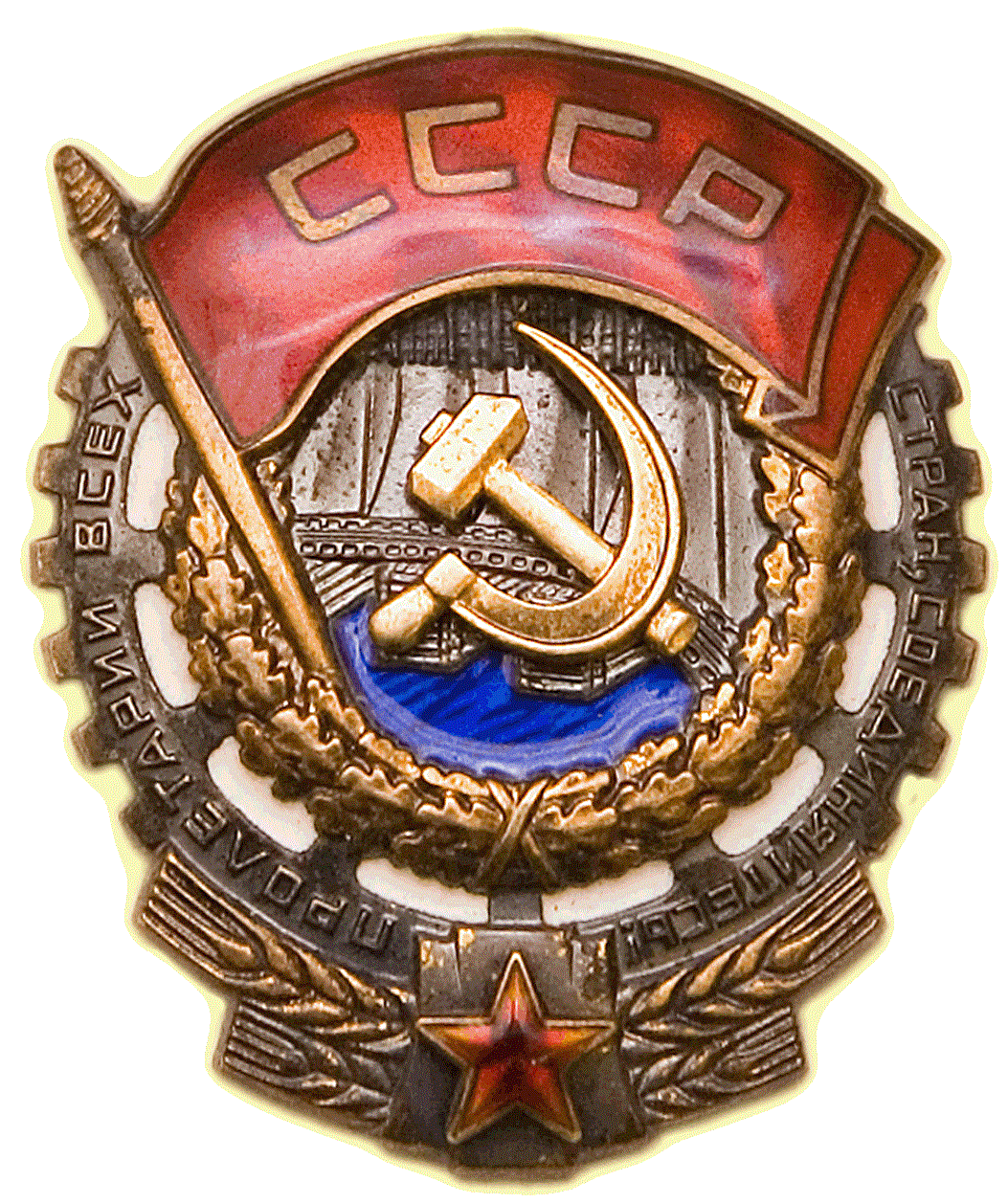 ФЕДЕРАЛЬНОЕ ГОСУДАРСТВЕННОЕ БЮДЖЕТНОЕ УЧРЕЖДЕНИЕ НАУКИ «ОРДЕНА ТРУДОВОГО КРАСНОГО ЗНАМЕНИ НИКИТСКИЙ БОТАНИЧЕСКИЙ САД – НАЦИОНАЛЬНЫЙ НАУЧНЫЙ ЦЕНТР РАН» 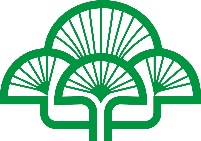 298648, Российская Федерация, Республика Крым, г. Ялта, пгт Никита, спуск Никитский, д.52тел.: (3654) 250-530     е-mail: priemnaya-nbs-nnc@yandex.ru298648, Российская Федерация, Республика Крым, г. Ялта, пгт Никита, спуск Никитский, д.52тел.: (3654) 250-530     е-mail: priemnaya-nbs-nnc@yandex.ru298648, Российская Федерация, Республика Крым, г. Ялта, пгт Никита, спуск Никитский, д.52тел.: (3654) 250-530     е-mail: priemnaya-nbs-nnc@yandex.ru№ п/пНаименованиеСодержание123Сведения о способе закупкиСведения о способе закупкиСведения о способе закупкиВид и способ закупкиЗапрос котировок в электронной формеСведения о заказчикеСведения о заказчикеСведения о заказчикеНаименование заказчикаФедеральное государственное бюджетное учреждение науки «Ордена Трудового Красного Знамени Никитский ботанический сад — Национальный научный центр РАН»Место нахождения заказчика298648, Российская Федерация, Республика Крым, г. Ялта, пгт. Никита, спуск Никитский, д. 52Почтовый адрес:298648, Республика Крым, Республика Крым, г. Ялта, пгт. Никита, спуск Никитский, д. 52Адрес электронной почты:zakupkinbs@mail.ruНомер контактного телефона заказчика+7 (3654) 250-685Контактное лицо:Паштецкий Андрей ВладимировичНормативный документ, в соответствии с которым проводится закупкаПоложение о закупке Федерального государственного бюджетного учреждения науки «Ордена Трудового Красного Знамени Никитский ботанический сад — Национальный научный центр РАН»Сведения о предмете закупкиСведения о предмете закупкиСведения о предмете закупкиПредмет закупки и договораПоставка комплекса для пробоподготовки и работы системы блоттинг-электрофорез в комплекте для нужд ФГБУН «НБС-ННЦ»Объем поставляемого товара(выполнения работ/оказания услуг)В соответствии с условиями технического задания.Сроки поставки товара (выполнения работ/оказания услуг)Поставка осуществляется в срок до 15.12.2021г. Товар, поставленный с нарушением срока поставки, приемке не подлежит, оплата за такой товар Заказчиком не производится. Возврат товара Поставщику осуществляется за счет средств Поставщика.Условия поставки товара (выполнения работ/оказания услуг)В соответствии с условиями технического задания.Место поставки товара (выполнения работ/оказания услуг)298648, Республика Крым, г. Ялта, пгт. Никита, спуск Никитский, д. 52 (лабораторный корпус) Общие технические требования, предъявляемые заказчиком к товарам, работам, услугамТовар должен содержаться в индивидуальной упаковке, соответствующей установленным требованиям и обеспечивающей его сохранность при транспортировке, погрузочно-разгрузочных работах и его дальнейшем хранении. Упаковка поставляемого товара не должна иметь механических повреждений. Кроме того, Товар должен соответствовать требованиям ГОСТ/ТУ и иметь копии действующих деклараций о соответствии, сертификаты качества и прочие требуемые документы на поставляемый Товар.Порядок оплатыРасчеты по настоящему Договору осуществляются в форме безналичного перечисления денежных средств с расчетного счёта Заказчика на расчетный счет Поставщика в течение 10 (десяти) рабочих дней с момента подписания Акта приема-передачи товара на основании счета, товарной накладной, счета-фактуры (в случае применения Поставщиком упрощенной системы налогообложения счет-фактура не предоставляется). Оплата производится в рублях Российской Федерации.Сведения о начальной (максимальной) цене договора (лота)Начальная (максимальная) цена договора составляет: 
493 062,34 руб. (четыреста девяносто три тысячи шестьдесят два рубля 34 копейки), в т.ч. НДС.Порядок формирования цены договораВ цену договора включена стоимость товара, указанного в Техническом задании (Приложение № 2 к настоящей документации), расходы на перевозку, погрузку, разгрузку, доставку товара до места назначения, установку и все расходы по страхованию, гарантийные обязательства, расходы на уплату налогов (в том числе НДС), сборов и других обязательных платежей. Неучтенные затраты Поставщика по договору, связанные с исполнением договора, но не включенные в предлагаемую цену договора, не подлежат оплате Заказчиком.Валюта Запроса котировокРоссийский рубльСведения о размещенииСведения о размещенииСведения о размещенииОфициальный сайтhttp://zakupki.gov.ru Сайт электронной торговой площадкиhttps://torgi82.ru Порядок и место подачи заявок на участие в закупкеПорядок подачи заявок, установлен инструкциями и регламентом работы электронной торговой площадки.Место подачи заявок - электронная торговая площадка:https://torgi82.ruДата начала срока подачи заявок на участие в закупке в электронной форме08 ноября 2021 года Дата начала и дата окончания срока предоставления участникам процедуры закупки разъяснений положений извещения о проведении Запроса котировокНачало срока – 08 ноября 2021 года Окончание срока – 11 ноября 2021 года 08:00 (время московское) Дата окончания срока подачи заявок на участие в закупке, открытия доступа к заявкам в электронной форме16 ноября 2021 года в 08:00 (по московскому времени)Заказчик вправе, при необходимости, изменить данный срокМесто и дата рассмотрения заявок участников закупки в электронной форме298648, Российская Федерация, Республика Крым, г. Ялта, пгт. Никита, спуск Никитский, д. 52, каб .16 16 ноября 2021 года в 08:30 (по московскому времени)Место и дата подведения итогов закупки в электронной форме298648, Российская Федерация, Республика Крым, г. Ялта, пгт. Никита, спуск Никитский, д. 52, каб.16 16 ноября 2021 года в 15:00 (по московскому времени)Источник финансированияЗа счет собственных средств, как софинансирование гранта РФ № 075-15-2021-788Требования к участникам закупкиТребования к участникам закупкиТребования к участникам закупкиОбеспечение заявки на участие в закупкеНе предусмотрено.Обеспечение исполнения обязательств по договору. Способ, размер и срок действие обеспечения договораНе предусмотрено.Требования, предъявляемые к Участникам закупкиОбщие требования установлены в пункте 3.1 раздела 1 Извещения о закупке.Перечень документов, входящих в состав заявки на участие в закупке1. Заявка на участие в Запросе котировок (согласие участника с условиями закупки (Форма 1).2. Коммерческое предложение (Форма 1.1).3. Декларация соответствия Участника Запроса котировок (Форма 1.2).4. Анкета участника (Форма 1.3).5. Копии учредительных документов в актуальной редакции (для юридических лиц).6. Отсканированный оригинал полученной не ранее чем за 3 (три) месяца до дня размещения в ЕИС извещения о проведении закупки конкурентным способом выписку из единого государственного реестра юридических лиц или нотариально заверенную копию такой выписки (для юридических лиц), полученную не ранее чем за 3 (три) месяца до дня размещения в ЕИС извещения о проведении закупки конкурентным способом выписку из единого государственного реестра индивидуальных предпринимателей или нотариально заверенную копию такой выписки (для индивидуальных предпринимателей), копии документов, удостоверяющих личность (для иных физических лиц), надлежащим образом заверенный перевод на русский язык документов о государственной регистрации юридического лица или физического лица в качестве индивидуального предпринимателя в соответствии с законодательством соответствующего государства (для иностранных лиц), полученные не ранее чем за три месяца до дня размещения в ЕИС извещения о проведении закупки конкурентным способом.Допускается предоставление участником запроса котировок указанной в настоящем пункте выписки путем предоставления электронного документа, созданного по результатам автоматической выгрузки из электронных баз данных без сканирования с использованием сервисов государственных органов, подписанного электронной подписью налогового органа;7.Отсканированная копия документов, удостоверяющих личность (для физических лиц, не зарегистрированных в качестве индивидуального предпринимателя). Отсканированные оригиналы или копии документов, подтверждающие полномочия лица на осуществление действий от имени Участника (в случае, если заявка подписывается руководителем — отсканированный оригинал или копия решения о назначении или об избрании, или приказа о назначении физического лица на должность, в соответствии с которым такое физическое лицо (руководитель) обладает правом действовать от имени Участника без доверенности. В случае если от имени Участника действует иное лицо, также предоставляется отсканированный оригинал или копия доверенности на осуществление действий от имени Участника, заверенная печатью Участника и подписанная руководителем Участника или уполномоченным этим руководителем лицом. В случае, если указанная доверенность подписана лицом, уполномоченным руководителем Участника, заявка должна содержать также отсканированный оригинал или копию документа, подтверждающего полномочия такого лица).8. Отсканированный оригинал либо копия решения об одобрении или о совершении крупной сделки либо копия такого решения в случае, если требование о необходимости наличия такого решения для совершения крупной сделки установлено законодательством Российской Федерации или учредительными документами юридического лица и если для Участника закупки поставка товаров (выполнение работ / оказание услуг), являющихся предметом договора, или внесение денежных средств в качестве обеспечения заявки на участие в закупке, обеспечения исполнения договора является крупной сделкой. В случае если планируемый к заключению договор не является для Участника закупки крупной сделкой и решение о её одобрении не требуется, Участник закупки должен продекларировать указанный факт в письменном виде. В случае если получение указанного решения до истечения срока подачи заявок на участие для Участника закупки невозможно в силу необходимости соблюдения установленного порядка созыва заседания органа, к компетенции которого относится вопрос об одобрении крупных сделок, Участник закупки обязан представить письмо, содержащее обязательство в случае признания его победителем закупки представить вышеуказанное решение до момента заключения договора.9. Согласие Участника закупки об обработке персональных данных, если участник является физическим лицом (Форма 1.4).10. Документ, подтверждающий право действовать коллективных участников закупки на стороне одного участника закупки (доверенность или договор о совместной деятельности, оформленные в соответствии с законодательством и учредительными документами (для коллективных участников закупки).Примечание: если заявка подается несколькими участниками на стороне одного участника закупки, то все документы и сведения, предусмотренные документацией запроса котировок, должны быть предоставлены всеми такими участниками за исключением заявки (Форма 1.1 должна быть предоставлена в единственном экземпляре и при этом подписана всеми такими участниками закупки). 333Сведения о предоставлении преференцийУчастникам закупки, предлагающим товары российского производства, предоставляется приоритет в соответствии с Постановлением Правительства Российской Федерации от 16 сентября 2016 г. № 925 «О приоритете товаров российского происхождения, работ, услуг, выполняемых, оказываемых российскими лицами, по отношению к товарам, происходящим из иностранного государства, работам, услугам, выполняемым, оказываемым иностранными лицами».34Возможность привлечения соисполнителей (субподрядчиков)Не предусмотрена.35Возможность участия коллективных участниковПредусмотрена.Порядок оценки заявок на участие в закупкеПорядок оценки заявок на участие в закупкеПорядок оценки заявок на участие в закупке336Критерий оценки и сопоставления предложений на участие в Запросе котировокЦена договора.Заключение договораЗаключение договораЗаключение договора337Заключение договораДоговор с победителем (победителями) заключается не ранее 10 (десяти) календарных дней, но не позднее 20 (двадцати) календарных дней с даты размещения в единой информационной системе итогового протокола, составленного по результатам запроса котировок.Заключение договора с Победителем Запроса котировок производится в порядке, указанном в Разделе 1 настоящего извещения.338Возможность изменения объема и цены договораСогласно требованиям проекта договора№ п/пНаименование товараНаименование показателяНаименование показателяТребование к значению показателя, установленное заказчикомТребование к значению показателя, установленное заказчикомТребование к значению показателя, установленное заказчикомТребование к значению показателя, установленное заказчикомЕд. изм.Количество  1.Шкаф с естественной конвекцией Binder или эквивалентШкаф должен иметь следующие особенности:Камерная технология предварительного нагрева APT.line™;Естественная конвекция;Контроллер со светодиодной индикацией;Электромеханическое управление вытяжным клапаном;Встроенное независимое регулируемое устройство защиты от перегрева, класс 2 (DIN 12880) с визуальным сигналом тревоги;Интерфейс USB для записи данных Шкаф должен иметь следующие особенности:Камерная технология предварительного нагрева APT.line™;Естественная конвекция;Контроллер со светодиодной индикацией;Электромеханическое управление вытяжным клапаном;Встроенное независимое регулируемое устройство защиты от перегрева, класс 2 (DIN 12880) с визуальным сигналом тревоги;Интерфейс USB для записи данных Соответствие Соответствие Соответствие Соответствие шт.11.Шкаф с естественной конвекцией Binder или эквивалентРазмерыРазмерыРазмерыРазмерыРазмерыРазмерышт.11.Шкаф с естественной конвекцией Binder или эквивалентРабочий объем камеры [л] Рабочий объем камеры [л] не менее 114не менее 114не менее 114не менее 114шт.11.Шкаф с естественной конвекцией Binder или эквивалентВес нетто устройства (в порожнем состоянии) [кг] не более Вес нетто устройства (в порожнем состоянии) [кг] не более 57575757шт.11.Шкаф с естественной конвекцией Binder или эквивалентМаксимальная суммарная нагрузка [кг] не более Максимальная суммарная нагрузка [кг] не более 150150150150шт.11.Шкаф с естественной конвекцией Binder или эквивалентМаксимальная нагрузка на вставную полку [кг] не менееМаксимальная нагрузка на вставную полку [кг] не менее30303030шт.11.Шкаф с естественной конвекцией Binder или эквивалентКоличество дверейКоличество дверейКоличество дверейКоличество дверейКоличество дверейКоличество дверейшт.11.Шкаф с естественной конвекцией Binder или эквивалентНаружные двери11111шт.11.Шкаф с естественной конвекцией Binder или эквивалентРазмеры - Габариты внутренней камерыРазмеры - Габариты внутренней камерыРазмеры - Габариты внутренней камерыРазмеры - Габариты внутренней камерыРазмеры - Габариты внутренней камерыРазмеры - Габариты внутренней камерышт.11.Шкаф с естественной конвекцией Binder или эквивалентШирина нетто [мм] не менее530530530530530шт.11.Шкаф с естественной конвекцией Binder или эквивалентВысота нетто [мм] не менее510510510510510шт.11.Шкаф с естественной конвекцией Binder или эквивалентГлубина нетто [мм] не менее425425425425425шт.11.Шкаф с естественной конвекцией Binder или эквивалентРазмеры - Внешние габаритыРазмеры - Внешние габаритыРазмеры - Внешние габаритыРазмеры - Внешние габаритыРазмеры - Внешние габаритыРазмеры - Внешние габаритышт.11.Шкаф с естественной конвекцией Binder или эквивалентШирина нетто [мм] не болееШирина нетто [мм] не более710710710710шт.11.Шкаф с естественной конвекцией Binder или эквивалентВысота нетто [мм] не болееВысота нетто [мм] не более705705705705шт.11.Шкаф с естественной конвекцией Binder или эквивалентГлубина нетто [мм] не болееГлубина нетто [мм] не более605605605605шт.11.Шкаф с естественной конвекцией Binder или эквивалентРасстояние от стены сбоку [мм] 	не болееРасстояние от стены сбоку [мм] 	не более100100100100шт.11.Шкаф с естественной конвекцией Binder или эквивалентРасстояние от стены сзади [мм] не болееРасстояние от стены сзади [мм] не более160160160160шт.11.Шкаф с естественной конвекцией Binder или эквивалентХарактеристики по отношению к окружающей средеХарактеристики по отношению к окружающей средеХарактеристики по отношению к окружающей средеХарактеристики по отношению к окружающей средеХарактеристики по отношению к окружающей средеХарактеристики по отношению к окружающей средешт.11.Шкаф с естественной конвекцией Binder или эквивалентПотребление энергии при 150 °C [Втч/ч] не болееПотребление энергии при 150 °C [Втч/ч] не болееПотребление энергии при 150 °C [Втч/ч] не более245245245шт.11.Шкаф с естественной конвекцией Binder или эквивалентКрепленияКрепленияКрепленияКрепленияКрепленияКрепленияшт.11.Шкаф с естественной конвекцией Binder или эквивалентКоличество выдвижных полок (стандартное/максимальное)Количество выдвижных полок (стандартное/максимальное)Количество выдвижных полок (стандартное/максимальное)Количество выдвижных полок (стандартное/максимальное)2/52/5шт.11.Шкаф с естественной конвекцией Binder или эквивалентТемпературные характеристикиТемпературные характеристикиТемпературные характеристикиТемпературные характеристикиТемпературные характеристикиТемпературные характеристикишт.11.Шкаф с естественной конвекцией Binder или эквивалентДиапазон температур на 5 °C выше температуры окружающей среды до [°C] не менееДиапазон температур на 5 °C выше температуры окружающей среды до [°C] не менееДиапазон температур на 5 °C выше температуры окружающей среды до [°C] не менееДиапазон температур на 5 °C выше температуры окружающей среды до [°C] не менееДиапазон температур на 5 °C выше температуры окружающей среды до [°C] не менее300шт.11.Шкаф с естественной конвекцией Binder или эквивалентВариация температуры при 150 °C [± K] не болееВариация температуры при 150 °C [± K] не болееВариация температуры при 150 °C [± K] не болееВариация температуры при 150 °C [± K] не болееВариация температуры при 150 °C [± K] не более1,5шт.11.Шкаф с естественной конвекцией Binder или эквивалентФлуктуация температуры при 150 °C [± K] не болееФлуктуация температуры при 150 °C [± K] не болееФлуктуация температуры при 150 °C [± K] не болееФлуктуация температуры при 150 °C [± K] не болееФлуктуация температуры при 150 °C [± K] не более0,4шт.11.Шкаф с естественной конвекцией Binder или эквивалентВремя нагрева до 150 °C [мин] не менееВремя нагрева до 150 °C [мин] не менееВремя нагрева до 150 °C [мин] не менееВремя нагрева до 150 °C [мин] не менееВремя нагрева до 150 °C [мин] не менее45шт.11.Шкаф с естественной конвекцией Binder или эквивалентВремя восстановления после открытия двери на 30 сек при 150 °C [мин] не менееВремя восстановления после открытия двери на 30 сек при 150 °C [мин] не менееВремя восстановления после открытия двери на 30 сек при 150 °C [мин] не менееВремя восстановления после открытия двери на 30 сек при 150 °C [мин] не менееВремя восстановления после открытия двери на 30 сек при 150 °C [мин] не менее16шт.11.Шкаф с естественной конвекцией Binder или эквивалентХарактеристики электропитанияХарактеристики электропитанияХарактеристики электропитанияХарактеристики электропитанияХарактеристики электропитанияХарактеристики электропитанияшт.11.Шкаф с естественной конвекцией Binder или эквивалентНоминальное напряжение [V] Номинальное напряжение [V] Номинальное напряжение [V] Номинальное напряжение [V] Номинальное напряжение [V] 230шт.11.Шкаф с естественной конвекцией Binder или эквивалентСетевая частота [Hz] Сетевая частота [Hz] Сетевая частота [Hz] Сетевая частота [Hz] Сетевая частота [Hz] 50шт.11.Шкаф с естественной конвекцией Binder или эквивалентНоминальная мощность [кВт] не менееНоминальная мощность [кВт] не менееНоминальная мощность [кВт] не менееНоминальная мощность [кВт] не менееНоминальная мощность [кВт] не менее1,25шт.11.Шкаф с естественной конвекцией Binder или эквивалентПредохранитель устройств [A] Предохранитель устройств [A] Предохранитель устройств [A] Предохранитель устройств [A] Предохранитель устройств [A] 6,3шт.11.Шкаф с естественной конвекцией Binder или эквивалентФаза Фаза Фаза Фаза Фаза 1шт.11.Шкаф с естественной конвекцией Binder или эквивалентТовар серийного производстваТовар серийного производстваТовар серийного производстваТовар серийного производстваТовар серийного производстваСоответствиешт.11.Шкаф с естественной конвекцией Binder или эквивалентПаспорт на русском языкеПаспорт на русском языкеПаспорт на русском языкеПаспорт на русском языкеПаспорт на русском языкеНаличиешт.11.Шкаф с естественной конвекцией Binder или эквивалентРуководство по эксплуатации на русском языкеРуководство по эксплуатации на русском языкеРуководство по эксплуатации на русском языкеРуководство по эксплуатации на русском языкеРуководство по эксплуатации на русском языкеНаличиешт.12.Спектрофотометр UNICO или эквивалентСпектрофотометр предназначен для контроля состава жидких сред фотометрическим методом.Однолучевой спектрофотометр должен быть предназначен для измерения коэффициентов пропускания, оптической плотности и концентрации растворов. Спектрофотометр предназначен для контроля состава жидких сред фотометрическим методом.Однолучевой спектрофотометр должен быть предназначен для измерения коэффициентов пропускания, оптической плотности и концентрации растворов. Спектрофотометр предназначен для контроля состава жидких сред фотометрическим методом.Однолучевой спектрофотометр должен быть предназначен для измерения коэффициентов пропускания, оптической плотности и концентрации растворов. Спектрофотометр предназначен для контроля состава жидких сред фотометрическим методом.Однолучевой спектрофотометр должен быть предназначен для измерения коэффициентов пропускания, оптической плотности и концентрации растворов. Спектрофотометр предназначен для контроля состава жидких сред фотометрическим методом.Однолучевой спектрофотометр должен быть предназначен для измерения коэффициентов пропускания, оптической плотности и концентрации растворов. Соответствиешт.12.Спектрофотометр UNICO или эквивалентРаботает в широком диапазоне длин волн в спектральном интервале: 315 – 1000 нм. Работает в широком диапазоне длин волн в спектральном интервале: 315 – 1000 нм. Работает в широком диапазоне длин волн в спектральном интервале: 315 – 1000 нм. Работает в широком диапазоне длин волн в спектральном интервале: 315 – 1000 нм. Работает в широком диапазоне длин волн в спектральном интервале: 315 – 1000 нм. Соответствиешт.12.Спектрофотометр UNICO или эквивалентРабочая длина кювет 5-10-20-30-50-100 мм.Рабочая длина кювет 5-10-20-30-50-100 мм.Рабочая длина кювет 5-10-20-30-50-100 мм.Рабочая длина кювет 5-10-20-30-50-100 мм.Рабочая длина кювет 5-10-20-30-50-100 мм.Соответствиешт.12.Спектрофотометр UNICO или эквивалентИмеет удобную, 10-ти значную клавиатуруИмеет удобную, 10-ти значную клавиатуруИмеет удобную, 10-ти значную клавиатуруИмеет удобную, 10-ти значную клавиатуруИмеет удобную, 10-ти значную клавиатуруСоответствиешт.12.Спектрофотометр UNICO или эквивалентИмеет возможность установки точного значения длины волны с помощью кнопочной клавиатурыИмеет возможность установки точного значения длины волны с помощью кнопочной клавиатурыИмеет возможность установки точного значения длины волны с помощью кнопочной клавиатурыИмеет возможность установки точного значения длины волны с помощью кнопочной клавиатурыИмеет возможность установки точного значения длины волны с помощью кнопочной клавиатурыСоответствиешт.12.Спектрофотометр UNICO или эквивалентФункция программирования для создания и сохранения рабочих градуировок.Функция программирования для создания и сохранения рабочих градуировок.Функция программирования для создания и сохранения рабочих градуировок.Функция программирования для создания и сохранения рабочих градуировок.Функция программирования для создания и сохранения рабочих градуировок.Соответствиешт.12.Спектрофотометр UNICO или эквивалентЭнергонезависимая память сохраняет до 200 массивов данных из 50 измеренийЭнергонезависимая память сохраняет до 200 массивов данных из 50 измеренийЭнергонезависимая память сохраняет до 200 массивов данных из 50 измеренийЭнергонезависимая память сохраняет до 200 массивов данных из 50 измеренийЭнергонезависимая память сохраняет до 200 массивов данных из 50 измеренийСоответствиешт.12.Спектрофотометр UNICO или эквивалентВнесен в Государственный Реестр средств измерения РФВнесен в Государственный Реестр средств измерения РФВнесен в Государственный Реестр средств измерения РФВнесен в Государственный Реестр средств измерения РФВнесен в Государственный Реестр средств измерения РФСоответствиешт.12.Спектрофотометр UNICO или эквивалентДиапазон измерений спектральных коэффициентов направленного пропускания, %Диапазон измерений спектральных коэффициентов направленного пропускания, %Диапазон измерений спектральных коэффициентов направленного пропускания, %Диапазон измерений спектральных коэффициентов направленного пропускания, %Диапазон измерений спектральных коэффициентов направленного пропускания, %не менее 1 - 99шт.12.Спектрофотометр UNICO или эквивалентДиапазон показаний спектральных коэффициентов направленного пропускания, %Диапазон показаний спектральных коэффициентов направленного пропускания, %Диапазон показаний спектральных коэффициентов направленного пропускания, %Диапазон показаний спектральных коэффициентов направленного пропускания, %Диапазон показаний спектральных коэффициентов направленного пропускания, %не более 0 — 125 шт.12.Спектрофотометр UNICO или эквивалентДиапазон измерений оптической плотности, БДиапазон измерений оптической плотности, БДиапазон измерений оптической плотности, БДиапазон измерений оптической плотности, БДиапазон измерений оптической плотности, Бне более 0,01 — 2,0шт.12.Спектрофотометр UNICO или эквивалентДиапазон показаний оптической плотности, БДиапазон показаний оптической плотности, БДиапазон показаний оптической плотности, БДиапазон показаний оптической плотности, БДиапазон показаний оптической плотности, Бне более -0,1 — 2,5шт.12.Спектрофотометр UNICO или эквивалентПределы допускаемой абсолютной погрешности спектрофотометров при измерении спектральных коэффициентов направленного пропускания, %Пределы допускаемой абсолютной погрешности спектрофотометров при измерении спектральных коэффициентов направленного пропускания, %Пределы допускаемой абсолютной погрешности спектрофотометров при измерении спектральных коэффициентов направленного пропускания, %Пределы допускаемой абсолютной погрешности спектрофотометров при измерении спектральных коэффициентов направленного пропускания, %Пределы допускаемой абсолютной погрешности спектрофотометров при измерении спектральных коэффициентов направленного пропускания, %не более ±1,0шт.12.Спектрофотометр UNICO или эквивалентПределы допускаемой абсолютной погрешности установки длин волн, нмПределы допускаемой абсолютной погрешности установки длин волн, нмПределы допускаемой абсолютной погрешности установки длин волн, нмПределы допускаемой абсолютной погрешности установки длин волн, нмПределы допускаемой абсолютной погрешности установки длин волн, нмне более ±2,0шт.12.Спектрофотометр UNICO или эквивалентВыделяемый спектральный интервал, нмВыделяемый спектральный интервал, нмВыделяемый спектральный интервал, нмВыделяемый спектральный интервал, нмВыделяемый спектральный интервал, нмне менее 5,0шт.12.Спектрофотометр UNICO или эквивалентУровень рассеянного света, %Уровень рассеянного света, %Уровень рассеянного света, %Уровень рассеянного света, %Уровень рассеянного света, %не более 0,3шт.12.Спектрофотометр UNICO или эквивалентДрейф показаний, Б/чДрейф показаний, Б/чДрейф показаний, Б/чДрейф показаний, Б/чДрейф показаний, Б/чне более ±0,002шт.12.Спектрофотометр UNICO или эквивалентГабаритные размеры (Д*Ш*В), ммГабаритные размеры (Д*Ш*В), ммГабаритные размеры (Д*Ш*В), ммГабаритные размеры (Д*Ш*В), ммГабаритные размеры (Д*Ш*В), ммне менее 460*310*180шт.12.Спектрофотометр UNICO или эквивалентМасса, кгМасса, кгМасса, кгМасса, кгМасса, кгне менее 10шт.12.Спектрофотометр UNICO или эквивалентСредний срок службы, летСредний срок службы, летСредний срок службы, летСредний срок службы, летСредний срок службы, летне менее 8шт.12.Спектрофотометр UNICO или эквивалентПотребляемая мощность, В·АПотребляемая мощность, В·АПотребляемая мощность, В·АПотребляемая мощность, В·АПотребляемая мощность, В·Ане менее 80шт.12.Спектрофотометр UNICO или эквивалентНапряжение питания частотой (50 ± 1) Гц, ВНапряжение питания частотой (50 ± 1) Гц, ВНапряжение питания частотой (50 ± 1) Гц, ВНапряжение питания частотой (50 ± 1) Гц, ВНапряжение питания частотой (50 ± 1) Гц, В220 (+15 -20) %шт.12.Спектрофотометр UNICO или эквивалентУсловия эксплуатации:-диапазон температур окружающего воздуха, 0С-диапазон относительной влажности окружающего воздуха (при 25 0С), %- диапазон атмосферного давления, кПаУсловия эксплуатации:-диапазон температур окружающего воздуха, 0С-диапазон относительной влажности окружающего воздуха (при 25 0С), %- диапазон атмосферного давления, кПаУсловия эксплуатации:-диапазон температур окружающего воздуха, 0С-диапазон относительной влажности окружающего воздуха (при 25 0С), %- диапазон атмосферного давления, кПаУсловия эксплуатации:-диапазон температур окружающего воздуха, 0С-диапазон относительной влажности окружающего воздуха (при 25 0С), %- диапазон атмосферного давления, кПаУсловия эксплуатации:-диапазон температур окружающего воздуха, 0С-диапазон относительной влажности окружающего воздуха (при 25 0С), %- диапазон атмосферного давления, кПа15 — 30 20 — 80 84 — 106шт.12.Спектрофотометр UNICO или эквивалентКомплект поставки:Комплект поставки:Комплект поставки:Комплект поставки:Комплект поставки:Комплект поставки:шт.12.Спектрофотометр UNICO или эквивалентСпектрофотометрСпектрофотометрСпектрофотометрСпектрофотометрСпектрофотометрНаличиешт.12.Спектрофотометр UNICO или эквивалентШнур питанияШнур питанияШнур питанияШнур питанияШнур питанияНаличиешт.12.Спектрофотометр UNICO или эквивалентЧехол от пылиЧехол от пылиЧехол от пылиЧехол от пылиЧехол от пылиНаличиешт.12.Спектрофотометр UNICO или эквивалентРуководство по эксплуатации, паспортРуководство по эксплуатации, паспортРуководство по эксплуатации, паспортРуководство по эксплуатации, паспортРуководство по эксплуатации, паспортНаличиешт.12.Спектрофотометр UNICO или эквивалентКопия свидетельства об утверждении типа средств измеренийКопия свидетельства об утверждении типа средств измеренийКопия свидетельства об утверждении типа средств измеренийКопия свидетельства об утверждении типа средств измеренийКопия свидетельства об утверждении типа средств измеренийНаличиешт.12.Спектрофотометр UNICO или эквивалентЗаглушка (кювета с пропусканием «0» для компенсации темнового тока)Заглушка (кювета с пропусканием «0» для компенсации темнового тока)Заглушка (кювета с пропусканием «0» для компенсации темнового тока)Заглушка (кювета с пропусканием «0» для компенсации темнового тока)Заглушка (кювета с пропусканием «0» для компенсации темнового тока)Наличиешт.12.Спектрофотометр UNICO или эквивалентЗапасная галогенная лампаЗапасная галогенная лампаЗапасная галогенная лампаЗапасная галогенная лампаЗапасная галогенная лампаНаличиешт.12.Спектрофотометр UNICO или эквивалентСвидетельство о первичной Госповерке сроком на 1 годСвидетельство о первичной Госповерке сроком на 1 годСвидетельство о первичной Госповерке сроком на 1 годСвидетельство о первичной Госповерке сроком на 1 годСвидетельство о первичной Госповерке сроком на 1 годНаличиешт.12.Спектрофотометр UNICO или эквивалентКопия методика поверкиКопия методика поверкиКопия методика поверкиКопия методика поверкиКопия методика поверкиНаличиешт.12.Спектрофотометр UNICO или эквивалентКопия описания типа СИКопия описания типа СИКопия описания типа СИКопия описания типа СИКопия описания типа СИНаличиешт.12.Спектрофотометр UNICO или эквивалентПакет обработки и передачи данных (ПО) K3 Analyst (диск+кабель USB)Пакет обработки и передачи данных (ПО) K3 Analyst (диск+кабель USB)Пакет обработки и передачи данных (ПО) K3 Analyst (диск+кабель USB)Пакет обработки и передачи данных (ПО) K3 Analyst (диск+кабель USB)Пакет обработки и передачи данных (ПО) K3 Analyst (диск+кабель USB)Наличиешт.13.Весы лабораторныеМаксимальная нагрузка, г Максимальная нагрузка, г Максимальная нагрузка, г Максимальная нагрузка, г Максимальная нагрузка, г не более 520 Шт.13.Весы лабораторныеДискретность, г Дискретность, г Дискретность, г Дискретность, г Дискретность, г не менее 0,001 Шт.13.Весы лабораторныеРазмер чашки, мм Размер чашки, мм Размер чашки, мм Размер чашки, мм Размер чашки, мм не менее 130 Шт.13.Весы лабораторныеВнутренняя автоматическая Внутренняя автоматическая Внутренняя автоматическая Внутренняя автоматическая Внутренняя автоматическая наличиеШт.13.Весы лабораторныеЗащитный экранЗащитный экранЗащитный экранЗащитный экранЗащитный экранналичиеШт.13.Весы лабораторныеПередача данных RS232, USB-порт, USB-устройствоПередача данных RS232, USB-порт, USB-устройствоПередача данных RS232, USB-порт, USB-устройствоПередача данных RS232, USB-порт, USB-устройствоПередача данных RS232, USB-порт, USB-устройствоналичиеШт.13.Весы лабораторныеРазмеры (ВxДxШ), ммРазмеры (ВxДxШ), ммРазмеры (ВxДxШ), ммРазмеры (ВxДxШ), ммРазмеры (ВxДxШ), ммне более 340x354x230Шт.13.Весы лабораторныеПолноцветный графический сенсорный дисплей VGA 4,3 дюйма (109 мм) с регулируемой яркостью Полноцветный графический сенсорный дисплей VGA 4,3 дюйма (109 мм) с регулируемой яркостью Полноцветный графический сенсорный дисплей VGA 4,3 дюйма (109 мм) с регулируемой яркостью Полноцветный графический сенсорный дисплей VGA 4,3 дюйма (109 мм) с регулируемой яркостью Полноцветный графический сенсорный дисплей VGA 4,3 дюйма (109 мм) с регулируемой яркостью наличиеШт.13.Весы лабораторныеРежимы взвешивания, подсчет количества предметов, контрольное и процентное взвешивание, взвешивание животных/динамическое взвешивание, суммирование/статистика, рецептуры, определение плотности, фиксирование максимальных значенийРежимы взвешивания, подсчет количества предметов, контрольное и процентное взвешивание, взвешивание животных/динамическое взвешивание, суммирование/статистика, рецептуры, определение плотности, фиксирование максимальных значенийРежимы взвешивания, подсчет количества предметов, контрольное и процентное взвешивание, взвешивание животных/динамическое взвешивание, суммирование/статистика, рецептуры, определение плотности, фиксирование максимальных значенийРежимы взвешивания, подсчет количества предметов, контрольное и процентное взвешивание, взвешивание животных/динамическое взвешивание, суммирование/статистика, рецептуры, определение плотности, фиксирование максимальных значенийРежимы взвешивания, подсчет количества предметов, контрольное и процентное взвешивание, взвешивание животных/динамическое взвешивание, суммирование/статистика, рецептуры, определение плотности, фиксирование максимальных значенийналичиеШт.13.Весы лабораторныеПрограммируемые режимы адаптации к условиям окружающей среды, автоматическое тарирование, выбираемые пользователем точки калибровки, программная блокировка и сброс, настраиваемые параметры передачи и печати данных, настраиваемые идентификаторы проекта и пользователей, 9 языков интерфейсаПрограммируемые режимы адаптации к условиям окружающей среды, автоматическое тарирование, выбираемые пользователем точки калибровки, программная блокировка и сброс, настраиваемые параметры передачи и печати данных, настраиваемые идентификаторы проекта и пользователей, 9 языков интерфейсаПрограммируемые режимы адаптации к условиям окружающей среды, автоматическое тарирование, выбираемые пользователем точки калибровки, программная блокировка и сброс, настраиваемые параметры передачи и печати данных, настраиваемые идентификаторы проекта и пользователей, 9 языков интерфейсаПрограммируемые режимы адаптации к условиям окружающей среды, автоматическое тарирование, выбираемые пользователем точки калибровки, программная блокировка и сброс, настраиваемые параметры передачи и печати данных, настраиваемые идентификаторы проекта и пользователей, 9 языков интерфейсаПрограммируемые режимы адаптации к условиям окружающей среды, автоматическое тарирование, выбираемые пользователем точки калибровки, программная блокировка и сброс, настраиваемые параметры передачи и печати данных, настраиваемые идентификаторы проекта и пользователей, 9 языков интерфейсаналичиеШт.13.Весы лабораторныеЗащитный чехол на дисплейЗащитный чехол на дисплейЗащитный чехол на дисплейЗащитный чехол на дисплейЗащитный чехол на дисплейналичиеШт.13.Весы лабораторныеЛинейность, г Линейность, г Линейность, г Линейность, г Линейность, г не менее ±0,002 Шт.13.Весы лабораторныеМинимальная масса (по USP, 0,1   %, стандартная), гМинимальная масса (по USP, 0,1   %, стандартная), гМинимальная масса (по USP, 0,1   %, стандартная), гМинимальная масса (по USP, 0,1   %, стандартная), гМинимальная масса (по USP, 0,1   %, стандартная), гне более 2 Шт.13.Весы лабораторныеМинимальный вес, gМинимальный вес, gМинимальный вес, gМинимальный вес, gМинимальный вес, gне менее 0,2 Шт.13.Весы лабораторныеМасса нетто, кг Масса нетто, кг Масса нетто, кг Масса нетто, кг Масса нетто, кг не более 5,8 Шт.13.Весы лабораторныеКонструкция платформы из нержавеющей сталиКонструкция платформы из нержавеющей сталиКонструкция платформы из нержавеющей сталиКонструкция платформы из нержавеющей сталиКонструкция платформы из нержавеющей сталиналичиеШт.13.Весы лабораторныеЭлектропитаниеЭлектропитаниеЭлектропитаниеЭлектропитаниеЭлектропитаниеБлок питания переменного тока Шт.13.Весы лабораторныеВоспроизводимость, стандартная, г Воспроизводимость, стандартная, г Воспроизводимость, стандартная, г Воспроизводимость, стандартная, г Воспроизводимость, стандартная, г не менее 0,001 Шт.13.Весы лабораторныеВремя стабилизации, секВремя стабилизации, секВремя стабилизации, секВремя стабилизации, секВремя стабилизации, секне более 2 Шт.13.Весы лабораторныеДиапазон веса тарыДиапазон веса тарыДиапазон веса тарыДиапазон веса тарыДиапазон веса тарыС полной нагрузкой, вычитаниемШт.13.Весы лабораторныеЕдиницы измерения грамм;  Миллиграмм;  Карат;  Унция;  Унция тройская;  Фунт;  Пеннивейт;  Зерно;  Ньютон;  Момм;  Месгаль;  Таэль (Гонконг);  Таэль (Сингапур);  Таэль (Тайвань);  Тикал;  Тола;  Бат;  НастройкаЕдиницы измерения грамм;  Миллиграмм;  Карат;  Унция;  Унция тройская;  Фунт;  Пеннивейт;  Зерно;  Ньютон;  Момм;  Месгаль;  Таэль (Гонконг);  Таэль (Сингапур);  Таэль (Тайвань);  Тикал;  Тола;  Бат;  НастройкаЕдиницы измерения грамм;  Миллиграмм;  Карат;  Унция;  Унция тройская;  Фунт;  Пеннивейт;  Зерно;  Ньютон;  Момм;  Месгаль;  Таэль (Гонконг);  Таэль (Сингапур);  Таэль (Тайвань);  Тикал;  Тола;  Бат;  НастройкаЕдиницы измерения грамм;  Миллиграмм;  Карат;  Унция;  Унция тройская;  Фунт;  Пеннивейт;  Зерно;  Ньютон;  Момм;  Месгаль;  Таэль (Гонконг);  Таэль (Сингапур);  Таэль (Тайвань);  Тикал;  Тола;  Бат;  НастройкаЕдиницы измерения грамм;  Миллиграмм;  Карат;  Унция;  Унция тройская;  Фунт;  Пеннивейт;  Зерно;  Ньютон;  Момм;  Месгаль;  Таэль (Гонконг);  Таэль (Сингапур);  Таэль (Тайвань);  Тикал;  Тола;  Бат;  НастройканаличиеШт.13.Весы лабораторныеPабочая средаPабочая средаPабочая средаPабочая средаPабочая среда10–30°C, отн. влажность 80%, без конденсацииШт.13.Весы лабораторныеПоверкаПоверкаПоверкаПоверкаПоверканаличиеШт.13.Весы лабораторныеРегистрационное удостоверениеРегистрационное удостоверениеРегистрационное удостоверениеРегистрационное удостоверениеРегистрационное удостоверениеналичиеШт.13.Весы лабораторныеРуководство по эксплуатации на русском языкеРуководство по эксплуатации на русском языкеРуководство по эксплуатации на русском языкеРуководство по эксплуатации на русском языкеРуководство по эксплуатации на русском языкеналичиеШт.1ЗаказчикФедеральное государственное бюджетное учреждение науки «Ордена Трудового Красного Знамени Никитский ботанический сад – Национальный научный центр РАН» адрес: 298648, Российская Федерация, Республика Крым, г. Ялта, пгт Никита, спуск Никитский,  
д. 52тел.: (3654) 250-530   е-mail: zakupkinbs@mail.ruОГРН 1159102130329 ИНН 9103077883КПП 910301001 ОКПО 01579640 ОКТМО 35729000140Банк ОТДЕЛЕНИЕ РЕСПУБЛИКА КРЫМ БАНКА РОССИИ//УФК по Республике Крым г. СимферопольБИК ТОФК 013510002Единый казначейский счет 40102810645370000035Казначейский счет 03214643000000017500л/с 20756В02160УФК по Республике КрымДиректор_____________________ М.П.Поставщик_____________________М.П.№ п/пНаименование товарный знак, торговая марка при наличииСтрана происхожденияГод производстваЕд. изм.Кол-воЦена за ед.,с НДС или без НДС(оставить нужное)(руб.)Общая стоимость,с НДС или без НДС(оставить нужное)(руб.)1.(Спецификация заполняется в соответствии с предложением участника закупки)2.Всего:хххххв том числе НДС – ____% (НДС не облагается) (оставить нужное)хххххЗаказчик:Поставщик:Заказчик:Поставщик:№ п/пНаименование товарный знак, торговая марка при наличииСтрана происхожденияГод производстваЕд. изм.Кол-воЦена за ед.,с НДС или без НДС(оставить нужное)(руб.)Общая стоимость,с НДС или без НДС(оставить нужное)(руб.)1.(Спецификация заполняется в соответствии с предложением участника закупки)2.Всего:хххххв том числе НДС – ____% (НДС не облагается) (оставить нужное)хххххЗаказчик:Поставщик:БЛАНК ПРЕДПРИЯТИЯ№_________     «__» __________ 202_ г.№ п/пНаименование товара (товарный знак, торговая марка при наличии)Страна происхожденияГод производстваЕд. изм.Кол-воЦена за ед.,с НДС или без НДС(оставить нужное)(руб.)Общая стоимость,с НДС или без НДС(оставить нужное)(руб.)1.Шкаф с естественной конвекцией Binder или эквивалентшт12.Спектрофотометр UNICO или эквивалентшт13.Весы лабораторные шт1Всего:хххххв том числе НДС – ____% (НДС не облагается) (оставить нужное)ххххх№ п/пНаименование товараНаименование показателяНаименование показателяТребование к значению показателя, установленное заказчикомТребование к значению показателя, установленное заказчикомТребование к значению показателя, установленное заказчикомТребование к значению показателя, установленное заказчикомЗначение, предлагаемое Участником Ед. изм.Количество  1.Шкаф с естественной конвекцией Binder или эквивалентШкаф должен иметь следующие особенности:Камерная технология предварительного нагрева APT.line™;Естественная конвекция;Контроллер со светодиодной индикацией;Электромеханическое управление вытяжным клапаном;Встроенное независимое регулируемое устройство защиты от перегрева, класс 2 (DIN 12880) с визуальным сигналом тревоги;Интерфейс USB для записи данных Шкаф должен иметь следующие особенности:Камерная технология предварительного нагрева APT.line™;Естественная конвекция;Контроллер со светодиодной индикацией;Электромеханическое управление вытяжным клапаном;Встроенное независимое регулируемое устройство защиты от перегрева, класс 2 (DIN 12880) с визуальным сигналом тревоги;Интерфейс USB для записи данных Соответствие Соответствие Соответствие Соответствие шт.11.Шкаф с естественной конвекцией Binder или эквивалентРазмерыРазмерыРазмерыРазмерыРазмерыРазмерыРазмерышт.11.Шкаф с естественной конвекцией Binder или эквивалентРабочий объем камеры [л] Рабочий объем камеры [л] не менее 114не менее 114не менее 114не менее 114шт.11.Шкаф с естественной конвекцией Binder или эквивалентВес нетто устройства (в порожнем состоянии) [кг] не более Вес нетто устройства (в порожнем состоянии) [кг] не более 57575757шт.11.Шкаф с естественной конвекцией Binder или эквивалентМаксимальная суммарная нагрузка [кг] не более Максимальная суммарная нагрузка [кг] не более 150150150150шт.11.Шкаф с естественной конвекцией Binder или эквивалентМаксимальная нагрузка на вставную полку [кг] не менееМаксимальная нагрузка на вставную полку [кг] не менее30303030шт.11.Шкаф с естественной конвекцией Binder или эквивалентКоличество дверейКоличество дверейКоличество дверейКоличество дверейКоличество дверейКоличество дверейКоличество дверейшт.11.Шкаф с естественной конвекцией Binder или эквивалентНаружные двери11111шт.11.Шкаф с естественной конвекцией Binder или эквивалентРазмеры - Габариты внутренней камерыРазмеры - Габариты внутренней камерыРазмеры - Габариты внутренней камерыРазмеры - Габариты внутренней камерыРазмеры - Габариты внутренней камерыРазмеры - Габариты внутренней камерыРазмеры - Габариты внутренней камерышт.11.Шкаф с естественной конвекцией Binder или эквивалентШирина нетто [мм] не менее530530530530530шт.11.Шкаф с естественной конвекцией Binder или эквивалентВысота нетто [мм] не менее510510510510510шт.11.Шкаф с естественной конвекцией Binder или эквивалентГлубина нетто [мм] не менее425425425425425шт.11.Шкаф с естественной конвекцией Binder или эквивалентРазмеры - Внешние габаритыРазмеры - Внешние габаритыРазмеры - Внешние габаритыРазмеры - Внешние габаритыРазмеры - Внешние габаритыРазмеры - Внешние габаритыРазмеры - Внешние габаритышт.11.Шкаф с естественной конвекцией Binder или эквивалентШирина нетто [мм] не болееШирина нетто [мм] не более710710710710шт.11.Шкаф с естественной конвекцией Binder или эквивалентВысота нетто [мм] не болееВысота нетто [мм] не более705705705705шт.11.Шкаф с естественной конвекцией Binder или эквивалентГлубина нетто [мм] не болееГлубина нетто [мм] не более605605605605шт.11.Шкаф с естественной конвекцией Binder или эквивалентРасстояние от стены сбоку [мм] 	не болееРасстояние от стены сбоку [мм] 	не более100100100100шт.11.Шкаф с естественной конвекцией Binder или эквивалентРасстояние от стены сзади [мм] не болееРасстояние от стены сзади [мм] не более160160160160шт.11.Шкаф с естественной конвекцией Binder или эквивалентХарактеристики по отношению к окружающей средеХарактеристики по отношению к окружающей средеХарактеристики по отношению к окружающей средеХарактеристики по отношению к окружающей средеХарактеристики по отношению к окружающей средеХарактеристики по отношению к окружающей средеХарактеристики по отношению к окружающей средешт.11.Шкаф с естественной конвекцией Binder или эквивалентПотребление энергии при 150 °C [Втч/ч] не болееПотребление энергии при 150 °C [Втч/ч] не болееПотребление энергии при 150 °C [Втч/ч] не более245245245шт.11.Шкаф с естественной конвекцией Binder или эквивалентКрепленияКрепленияКрепленияКрепленияКрепленияКрепленияшт.11.Шкаф с естественной конвекцией Binder или эквивалентКоличество выдвижных полок (стандартное/максимальное)Количество выдвижных полок (стандартное/максимальное)Количество выдвижных полок (стандартное/максимальное)Количество выдвижных полок (стандартное/максимальное)2/52/5шт.11.Шкаф с естественной конвекцией Binder или эквивалентТемпературные характеристикиТемпературные характеристикиТемпературные характеристикиТемпературные характеристикиТемпературные характеристикиТемпературные характеристикиТемпературные характеристикишт.11.Шкаф с естественной конвекцией Binder или эквивалентДиапазон температур на 5 °C выше температуры окружающей среды до [°C] не менееДиапазон температур на 5 °C выше температуры окружающей среды до [°C] не менееДиапазон температур на 5 °C выше температуры окружающей среды до [°C] не менееДиапазон температур на 5 °C выше температуры окружающей среды до [°C] не менееДиапазон температур на 5 °C выше температуры окружающей среды до [°C] не менее300шт.11.Шкаф с естественной конвекцией Binder или эквивалентВариация температуры при 150 °C [± K] не болееВариация температуры при 150 °C [± K] не болееВариация температуры при 150 °C [± K] не болееВариация температуры при 150 °C [± K] не болееВариация температуры при 150 °C [± K] не более1,5шт.11.Шкаф с естественной конвекцией Binder или эквивалентФлуктуация температуры при 150 °C [± K] не болееФлуктуация температуры при 150 °C [± K] не болееФлуктуация температуры при 150 °C [± K] не болееФлуктуация температуры при 150 °C [± K] не болееФлуктуация температуры при 150 °C [± K] не более0,4шт.11.Шкаф с естественной конвекцией Binder или эквивалентВремя нагрева до 150 °C [мин] не менееВремя нагрева до 150 °C [мин] не менееВремя нагрева до 150 °C [мин] не менееВремя нагрева до 150 °C [мин] не менееВремя нагрева до 150 °C [мин] не менее45шт.11.Шкаф с естественной конвекцией Binder или эквивалентВремя восстановления после открытия двери на 30 сек при 150 °C [мин] не менееВремя восстановления после открытия двери на 30 сек при 150 °C [мин] не менееВремя восстановления после открытия двери на 30 сек при 150 °C [мин] не менееВремя восстановления после открытия двери на 30 сек при 150 °C [мин] не менееВремя восстановления после открытия двери на 30 сек при 150 °C [мин] не менее16шт.11.Шкаф с естественной конвекцией Binder или эквивалентХарактеристики электропитанияХарактеристики электропитанияХарактеристики электропитанияХарактеристики электропитанияХарактеристики электропитанияХарактеристики электропитанияХарактеристики электропитанияшт.11.Шкаф с естественной конвекцией Binder или эквивалентНоминальное напряжение [V] Номинальное напряжение [V] Номинальное напряжение [V] Номинальное напряжение [V] Номинальное напряжение [V] 230шт.11.Шкаф с естественной конвекцией Binder или эквивалентСетевая частота [Hz] Сетевая частота [Hz] Сетевая частота [Hz] Сетевая частота [Hz] Сетевая частота [Hz] 50шт.11.Шкаф с естественной конвекцией Binder или эквивалентНоминальная мощность [кВт] не менееНоминальная мощность [кВт] не менееНоминальная мощность [кВт] не менееНоминальная мощность [кВт] не менееНоминальная мощность [кВт] не менее1,25шт.11.Шкаф с естественной конвекцией Binder или эквивалентПредохранитель устройств [A] Предохранитель устройств [A] Предохранитель устройств [A] Предохранитель устройств [A] Предохранитель устройств [A] 6,3шт.11.Шкаф с естественной конвекцией Binder или эквивалентФаза Фаза Фаза Фаза Фаза 1шт.11.Шкаф с естественной конвекцией Binder или эквивалентТовар серийного производстваТовар серийного производстваТовар серийного производстваТовар серийного производстваТовар серийного производстваСоответствиешт.11.Шкаф с естественной конвекцией Binder или эквивалентПаспорт на русском языкеПаспорт на русском языкеПаспорт на русском языкеПаспорт на русском языкеПаспорт на русском языкеНаличиешт.11.Шкаф с естественной конвекцией Binder или эквивалентРуководство по эксплуатации на русском языкеРуководство по эксплуатации на русском языкеРуководство по эксплуатации на русском языкеРуководство по эксплуатации на русском языкеРуководство по эксплуатации на русском языкеНаличиешт.12.Спектрофотометр UNICO или эквивалентСпектрофотометр предназначен для контроля состава жидких сред фотометрическим методом.Однолучевой спектрофотометр должен быть предназначен для измерения коэффициентов пропускания, оптической плотности и концентрации растворов. Спектрофотометр предназначен для контроля состава жидких сред фотометрическим методом.Однолучевой спектрофотометр должен быть предназначен для измерения коэффициентов пропускания, оптической плотности и концентрации растворов. Спектрофотометр предназначен для контроля состава жидких сред фотометрическим методом.Однолучевой спектрофотометр должен быть предназначен для измерения коэффициентов пропускания, оптической плотности и концентрации растворов. Спектрофотометр предназначен для контроля состава жидких сред фотометрическим методом.Однолучевой спектрофотометр должен быть предназначен для измерения коэффициентов пропускания, оптической плотности и концентрации растворов. Спектрофотометр предназначен для контроля состава жидких сред фотометрическим методом.Однолучевой спектрофотометр должен быть предназначен для измерения коэффициентов пропускания, оптической плотности и концентрации растворов. Соответствиешт.12.Спектрофотометр UNICO или эквивалентРаботает в широком диапазоне длин волн в спектральном интервале: 315 – 1000 нм. Работает в широком диапазоне длин волн в спектральном интервале: 315 – 1000 нм. Работает в широком диапазоне длин волн в спектральном интервале: 315 – 1000 нм. Работает в широком диапазоне длин волн в спектральном интервале: 315 – 1000 нм. Работает в широком диапазоне длин волн в спектральном интервале: 315 – 1000 нм. Соответствиешт.12.Спектрофотометр UNICO или эквивалентРабочая длина кювет 5-10-20-30-50-100 мм.Рабочая длина кювет 5-10-20-30-50-100 мм.Рабочая длина кювет 5-10-20-30-50-100 мм.Рабочая длина кювет 5-10-20-30-50-100 мм.Рабочая длина кювет 5-10-20-30-50-100 мм.Соответствиешт.12.Спектрофотометр UNICO или эквивалентИмеет удобную, 10-ти значную клавиатуруИмеет удобную, 10-ти значную клавиатуруИмеет удобную, 10-ти значную клавиатуруИмеет удобную, 10-ти значную клавиатуруИмеет удобную, 10-ти значную клавиатуруСоответствиешт.12.Спектрофотометр UNICO или эквивалентИмеет возможность установки точного значения длины волны с помощью кнопочной клавиатурыИмеет возможность установки точного значения длины волны с помощью кнопочной клавиатурыИмеет возможность установки точного значения длины волны с помощью кнопочной клавиатурыИмеет возможность установки точного значения длины волны с помощью кнопочной клавиатурыИмеет возможность установки точного значения длины волны с помощью кнопочной клавиатурыСоответствиешт.12.Спектрофотометр UNICO или эквивалентФункция программирования для создания и сохранения рабочих градуировок.Функция программирования для создания и сохранения рабочих градуировок.Функция программирования для создания и сохранения рабочих градуировок.Функция программирования для создания и сохранения рабочих градуировок.Функция программирования для создания и сохранения рабочих градуировок.Соответствиешт.12.Спектрофотометр UNICO или эквивалентЭнергонезависимая память сохраняет до 200 массивов данных из 50 измеренийЭнергонезависимая память сохраняет до 200 массивов данных из 50 измеренийЭнергонезависимая память сохраняет до 200 массивов данных из 50 измеренийЭнергонезависимая память сохраняет до 200 массивов данных из 50 измеренийЭнергонезависимая память сохраняет до 200 массивов данных из 50 измеренийСоответствиешт.12.Спектрофотометр UNICO или эквивалентВнесен в Государственный Реестр средств измерения РФВнесен в Государственный Реестр средств измерения РФВнесен в Государственный Реестр средств измерения РФВнесен в Государственный Реестр средств измерения РФВнесен в Государственный Реестр средств измерения РФСоответствиешт.12.Спектрофотометр UNICO или эквивалентДиапазон измерений спектральных коэффициентов направленного пропускания, %Диапазон измерений спектральных коэффициентов направленного пропускания, %Диапазон измерений спектральных коэффициентов направленного пропускания, %Диапазон измерений спектральных коэффициентов направленного пропускания, %Диапазон измерений спектральных коэффициентов направленного пропускания, %не менее 1 - 99шт.12.Спектрофотометр UNICO или эквивалентДиапазон показаний спектральных коэффициентов направленного пропускания, %Диапазон показаний спектральных коэффициентов направленного пропускания, %Диапазон показаний спектральных коэффициентов направленного пропускания, %Диапазон показаний спектральных коэффициентов направленного пропускания, %Диапазон показаний спектральных коэффициентов направленного пропускания, %не более 0 — 125 шт.12.Спектрофотометр UNICO или эквивалентДиапазон измерений оптической плотности, БДиапазон измерений оптической плотности, БДиапазон измерений оптической плотности, БДиапазон измерений оптической плотности, БДиапазон измерений оптической плотности, Бне более 0,01 — 2,0шт.12.Спектрофотометр UNICO или эквивалентДиапазон показаний оптической плотности, БДиапазон показаний оптической плотности, БДиапазон показаний оптической плотности, БДиапазон показаний оптической плотности, БДиапазон показаний оптической плотности, Бне более -0,1 — 2,5шт.12.Спектрофотометр UNICO или эквивалентПределы допускаемой абсолютной погрешности спектрофотометров при измерении спектральных коэффициентов направленного пропускания, %Пределы допускаемой абсолютной погрешности спектрофотометров при измерении спектральных коэффициентов направленного пропускания, %Пределы допускаемой абсолютной погрешности спектрофотометров при измерении спектральных коэффициентов направленного пропускания, %Пределы допускаемой абсолютной погрешности спектрофотометров при измерении спектральных коэффициентов направленного пропускания, %Пределы допускаемой абсолютной погрешности спектрофотометров при измерении спектральных коэффициентов направленного пропускания, %не более ±1,0шт.12.Спектрофотометр UNICO или эквивалентПределы допускаемой абсолютной погрешности установки длин волн, нмПределы допускаемой абсолютной погрешности установки длин волн, нмПределы допускаемой абсолютной погрешности установки длин волн, нмПределы допускаемой абсолютной погрешности установки длин волн, нмПределы допускаемой абсолютной погрешности установки длин волн, нмне более ±2,0шт.12.Спектрофотометр UNICO или эквивалентВыделяемый спектральный интервал, нмВыделяемый спектральный интервал, нмВыделяемый спектральный интервал, нмВыделяемый спектральный интервал, нмВыделяемый спектральный интервал, нмне менее 5,0шт.12.Спектрофотометр UNICO или эквивалентУровень рассеянного света, %Уровень рассеянного света, %Уровень рассеянного света, %Уровень рассеянного света, %Уровень рассеянного света, %не более 0,3шт.12.Спектрофотометр UNICO или эквивалентДрейф показаний, Б/чДрейф показаний, Б/чДрейф показаний, Б/чДрейф показаний, Б/чДрейф показаний, Б/чне более ±0,002шт.12.Спектрофотометр UNICO или эквивалентГабаритные размеры (Д*Ш*В), ммГабаритные размеры (Д*Ш*В), ммГабаритные размеры (Д*Ш*В), ммГабаритные размеры (Д*Ш*В), ммГабаритные размеры (Д*Ш*В), ммне менее 460*310*180шт.12.Спектрофотометр UNICO или эквивалентМасса, кгМасса, кгМасса, кгМасса, кгМасса, кгне менее 10шт.12.Спектрофотометр UNICO или эквивалентСредний срок службы, летСредний срок службы, летСредний срок службы, летСредний срок службы, летСредний срок службы, летне менее 8шт.12.Спектрофотометр UNICO или эквивалентПотребляемая мощность, В·АПотребляемая мощность, В·АПотребляемая мощность, В·АПотребляемая мощность, В·АПотребляемая мощность, В·Ане менее 80шт.12.Спектрофотометр UNICO или эквивалентНапряжение питания частотой (50 ± 1) Гц, ВНапряжение питания частотой (50 ± 1) Гц, ВНапряжение питания частотой (50 ± 1) Гц, ВНапряжение питания частотой (50 ± 1) Гц, ВНапряжение питания частотой (50 ± 1) Гц, В220 (+15 -20) %шт.12.Спектрофотометр UNICO или эквивалентУсловия эксплуатации:-диапазон температур окружающего воздуха, 0С-диапазон относительной влажности окружающего воздуха (при 25 0С), %- диапазон атмосферного давления, кПаУсловия эксплуатации:-диапазон температур окружающего воздуха, 0С-диапазон относительной влажности окружающего воздуха (при 25 0С), %- диапазон атмосферного давления, кПаУсловия эксплуатации:-диапазон температур окружающего воздуха, 0С-диапазон относительной влажности окружающего воздуха (при 25 0С), %- диапазон атмосферного давления, кПаУсловия эксплуатации:-диапазон температур окружающего воздуха, 0С-диапазон относительной влажности окружающего воздуха (при 25 0С), %- диапазон атмосферного давления, кПаУсловия эксплуатации:-диапазон температур окружающего воздуха, 0С-диапазон относительной влажности окружающего воздуха (при 25 0С), %- диапазон атмосферного давления, кПа15 — 30 20 — 80 84 — 106шт.12.Спектрофотометр UNICO или эквивалентКомплект поставки:Комплект поставки:Комплект поставки:Комплект поставки:Комплект поставки:Комплект поставки:Комплект поставки:шт.12.Спектрофотометр UNICO или эквивалентСпектрофотометрСпектрофотометрСпектрофотометрСпектрофотометрСпектрофотометрНаличиешт.12.Спектрофотометр UNICO или эквивалентШнур питанияШнур питанияШнур питанияШнур питанияШнур питанияНаличиешт.12.Спектрофотометр UNICO или эквивалентЧехол от пылиЧехол от пылиЧехол от пылиЧехол от пылиЧехол от пылиНаличиешт.12.Спектрофотометр UNICO или эквивалентРуководство по эксплуатации, паспортРуководство по эксплуатации, паспортРуководство по эксплуатации, паспортРуководство по эксплуатации, паспортРуководство по эксплуатации, паспортНаличиешт.12.Спектрофотометр UNICO или эквивалентКопия свидетельства об утверждении типа средств измеренийКопия свидетельства об утверждении типа средств измеренийКопия свидетельства об утверждении типа средств измеренийКопия свидетельства об утверждении типа средств измеренийКопия свидетельства об утверждении типа средств измеренийНаличиешт.12.Спектрофотометр UNICO или эквивалентЗаглушка (кювета с пропусканием «0» для компенсации темнового тока)Заглушка (кювета с пропусканием «0» для компенсации темнового тока)Заглушка (кювета с пропусканием «0» для компенсации темнового тока)Заглушка (кювета с пропусканием «0» для компенсации темнового тока)Заглушка (кювета с пропусканием «0» для компенсации темнового тока)Наличиешт.12.Спектрофотометр UNICO или эквивалентЗапасная галогенная лампаЗапасная галогенная лампаЗапасная галогенная лампаЗапасная галогенная лампаЗапасная галогенная лампаНаличиешт.12.Спектрофотометр UNICO или эквивалентСвидетельство о первичной Госповерке сроком на 1 годСвидетельство о первичной Госповерке сроком на 1 годСвидетельство о первичной Госповерке сроком на 1 годСвидетельство о первичной Госповерке сроком на 1 годСвидетельство о первичной Госповерке сроком на 1 годНаличиешт.12.Спектрофотометр UNICO или эквивалентКопия методика поверкиКопия методика поверкиКопия методика поверкиКопия методика поверкиКопия методика поверкиНаличиешт.12.Спектрофотометр UNICO или эквивалентКопия описания типа СИКопия описания типа СИКопия описания типа СИКопия описания типа СИКопия описания типа СИНаличиешт.12.Спектрофотометр UNICO или эквивалентПакет обработки и передачи данных (ПО) K3 Analyst (диск+кабель USB)Пакет обработки и передачи данных (ПО) K3 Analyst (диск+кабель USB)Пакет обработки и передачи данных (ПО) K3 Analyst (диск+кабель USB)Пакет обработки и передачи данных (ПО) K3 Analyst (диск+кабель USB)Пакет обработки и передачи данных (ПО) K3 Analyst (диск+кабель USB)Наличиешт.13.Весы лабораторныеМаксимальная нагрузка, г Максимальная нагрузка, г Максимальная нагрузка, г Максимальная нагрузка, г Максимальная нагрузка, г не более 520 Шт.13.Весы лабораторныеДискретность, г Дискретность, г Дискретность, г Дискретность, г Дискретность, г не менее 0,001 Шт.13.Весы лабораторныеРазмер чашки, мм Размер чашки, мм Размер чашки, мм Размер чашки, мм Размер чашки, мм не менее 130 Шт.13.Весы лабораторныеВнутренняя автоматическая Внутренняя автоматическая Внутренняя автоматическая Внутренняя автоматическая Внутренняя автоматическая наличиеШт.13.Весы лабораторныеЗащитный экранЗащитный экранЗащитный экранЗащитный экранЗащитный экранналичиеШт.13.Весы лабораторныеПередача данных RS232, USB-порт, USB-устройствоПередача данных RS232, USB-порт, USB-устройствоПередача данных RS232, USB-порт, USB-устройствоПередача данных RS232, USB-порт, USB-устройствоПередача данных RS232, USB-порт, USB-устройствоналичиеШт.13.Весы лабораторныеРазмеры (ВxДxШ), ммРазмеры (ВxДxШ), ммРазмеры (ВxДxШ), ммРазмеры (ВxДxШ), ммРазмеры (ВxДxШ), ммне более 340x354x230Шт.13.Весы лабораторныеПолноцветный графический сенсорный дисплей VGA 4,3 дюйма (109 мм) с регулируемой яркостью Полноцветный графический сенсорный дисплей VGA 4,3 дюйма (109 мм) с регулируемой яркостью Полноцветный графический сенсорный дисплей VGA 4,3 дюйма (109 мм) с регулируемой яркостью Полноцветный графический сенсорный дисплей VGA 4,3 дюйма (109 мм) с регулируемой яркостью Полноцветный графический сенсорный дисплей VGA 4,3 дюйма (109 мм) с регулируемой яркостью наличиеШт.13.Весы лабораторныеРежимы взвешивания, подсчет количества предметов, контрольное и процентное взвешивание, взвешивание животных/динамическое взвешивание, суммирование/статистика, рецептуры, определение плотности, фиксирование максимальных значенийРежимы взвешивания, подсчет количества предметов, контрольное и процентное взвешивание, взвешивание животных/динамическое взвешивание, суммирование/статистика, рецептуры, определение плотности, фиксирование максимальных значенийРежимы взвешивания, подсчет количества предметов, контрольное и процентное взвешивание, взвешивание животных/динамическое взвешивание, суммирование/статистика, рецептуры, определение плотности, фиксирование максимальных значенийРежимы взвешивания, подсчет количества предметов, контрольное и процентное взвешивание, взвешивание животных/динамическое взвешивание, суммирование/статистика, рецептуры, определение плотности, фиксирование максимальных значенийРежимы взвешивания, подсчет количества предметов, контрольное и процентное взвешивание, взвешивание животных/динамическое взвешивание, суммирование/статистика, рецептуры, определение плотности, фиксирование максимальных значенийналичиеШт.13.Весы лабораторныеПрограммируемые режимы адаптации к условиям окружающей среды, автоматическое тарирование, выбираемые пользователем точки калибровки, программная блокировка и сброс, настраиваемые параметры передачи и печати данных, настраиваемые идентификаторы проекта и пользователей, 9 языков интерфейсаПрограммируемые режимы адаптации к условиям окружающей среды, автоматическое тарирование, выбираемые пользователем точки калибровки, программная блокировка и сброс, настраиваемые параметры передачи и печати данных, настраиваемые идентификаторы проекта и пользователей, 9 языков интерфейсаПрограммируемые режимы адаптации к условиям окружающей среды, автоматическое тарирование, выбираемые пользователем точки калибровки, программная блокировка и сброс, настраиваемые параметры передачи и печати данных, настраиваемые идентификаторы проекта и пользователей, 9 языков интерфейсаПрограммируемые режимы адаптации к условиям окружающей среды, автоматическое тарирование, выбираемые пользователем точки калибровки, программная блокировка и сброс, настраиваемые параметры передачи и печати данных, настраиваемые идентификаторы проекта и пользователей, 9 языков интерфейсаПрограммируемые режимы адаптации к условиям окружающей среды, автоматическое тарирование, выбираемые пользователем точки калибровки, программная блокировка и сброс, настраиваемые параметры передачи и печати данных, настраиваемые идентификаторы проекта и пользователей, 9 языков интерфейсаналичиеШт.13.Весы лабораторныеЗащитный чехол на дисплейЗащитный чехол на дисплейЗащитный чехол на дисплейЗащитный чехол на дисплейЗащитный чехол на дисплейналичиеШт.13.Весы лабораторныеЛинейность, г Линейность, г Линейность, г Линейность, г Линейность, г не менее ±0,002 Шт.13.Весы лабораторныеМинимальная масса (по USP, 0,1   %, стандартная), гМинимальная масса (по USP, 0,1   %, стандартная), гМинимальная масса (по USP, 0,1   %, стандартная), гМинимальная масса (по USP, 0,1   %, стандартная), гМинимальная масса (по USP, 0,1   %, стандартная), гне более 2 Шт.13.Весы лабораторныеМинимальный вес, gМинимальный вес, gМинимальный вес, gМинимальный вес, gМинимальный вес, gне менее 0,2 Шт.13.Весы лабораторныеМасса нетто, кг Масса нетто, кг Масса нетто, кг Масса нетто, кг Масса нетто, кг не более 5,8 Шт.13.Весы лабораторныеКонструкция платформы из нержавеющей сталиКонструкция платформы из нержавеющей сталиКонструкция платформы из нержавеющей сталиКонструкция платформы из нержавеющей сталиКонструкция платформы из нержавеющей сталиналичиеШт.13.Весы лабораторныеЭлектропитаниеЭлектропитаниеЭлектропитаниеЭлектропитаниеЭлектропитаниеБлок питания переменного тока Шт.13.Весы лабораторныеВоспроизводимость, стандартная, г Воспроизводимость, стандартная, г Воспроизводимость, стандартная, г Воспроизводимость, стандартная, г Воспроизводимость, стандартная, г не менее 0,001 Шт.13.Весы лабораторныеВремя стабилизации, секВремя стабилизации, секВремя стабилизации, секВремя стабилизации, секВремя стабилизации, секне более 2 Шт.13.Весы лабораторныеДиапазон веса тарыДиапазон веса тарыДиапазон веса тарыДиапазон веса тарыДиапазон веса тарыС полной нагрузкой, вычитаниемШт.13.Весы лабораторныеЕдиницы измерения грамм;  Миллиграмм;  Карат;  Унция;  Унция тройская;  Фунт;  Пеннивейт;  Зерно;  Ньютон;  Момм;  Месгаль;  Таэль (Гонконг);  Таэль (Сингапур);  Таэль (Тайвань);  Тикал;  Тола;  Бат;  НастройкаЕдиницы измерения грамм;  Миллиграмм;  Карат;  Унция;  Унция тройская;  Фунт;  Пеннивейт;  Зерно;  Ньютон;  Момм;  Месгаль;  Таэль (Гонконг);  Таэль (Сингапур);  Таэль (Тайвань);  Тикал;  Тола;  Бат;  НастройкаЕдиницы измерения грамм;  Миллиграмм;  Карат;  Унция;  Унция тройская;  Фунт;  Пеннивейт;  Зерно;  Ньютон;  Момм;  Месгаль;  Таэль (Гонконг);  Таэль (Сингапур);  Таэль (Тайвань);  Тикал;  Тола;  Бат;  НастройкаЕдиницы измерения грамм;  Миллиграмм;  Карат;  Унция;  Унция тройская;  Фунт;  Пеннивейт;  Зерно;  Ньютон;  Момм;  Месгаль;  Таэль (Гонконг);  Таэль (Сингапур);  Таэль (Тайвань);  Тикал;  Тола;  Бат;  НастройкаЕдиницы измерения грамм;  Миллиграмм;  Карат;  Унция;  Унция тройская;  Фунт;  Пеннивейт;  Зерно;  Ньютон;  Момм;  Месгаль;  Таэль (Гонконг);  Таэль (Сингапур);  Таэль (Тайвань);  Тикал;  Тола;  Бат;  НастройканаличиеШт.13.Весы лабораторныеPабочая средаPабочая средаPабочая средаPабочая средаPабочая среда10–30°C, отн. влажность 80%, без конденсацииШт.13.Весы лабораторныеПоверкаПоверкаПоверкаПоверкаПоверканаличиеШт.13.Весы лабораторныеРегистрационное удостоверениеРегистрационное удостоверениеРегистрационное удостоверениеРегистрационное удостоверениеРегистрационное удостоверениеналичиеШт.13.Весы лабораторныеРуководство по эксплуатации на русском языкеРуководство по эксплуатации на русском языкеРуководство по эксплуатации на русском языкеРуководство по эксплуатации на русском языкеРуководство по эксплуатации на русском языкеналичиеШт.1№ п/пНаименованиеСведения об Участнике1Организационно-правовая форма и наименование фирмы Участника, дата регистрации2Юридический адрес3Почтовые адреса4Фактический адрес5Должность, Ф.И.О., избранного (назначенного) на должность единоличного исполнительного органа юридического лица, либо иного лица, имеющего право без доверенности действовать от имени данного юридического лица6Телефоны Участника (с указанием кода города)7Факс Участника(с указанием кода города)8Адрес электронной почты Участника, web-сайт9ИНН/КПП/ОГРН/ОКПО/ОКОПФ/ОКТМО Участника10Дата постановки Участника на налоговый учет11Банковские реквизиты (наименование и адрес банка, номер расчетного счета Участника в банке, телефоны банка, прочие банковские реквизиты)12Учредители (перечислить наименование или Организационно-правовую форму или Ф.И.О. всех учредителей, чья доля в уставном капитале превышает 10%)13Филиалы: перечислить наименования и почтовые адреса14Свидетельство о внесении записи в Единый государственный реестр юридических лиц (ЕГРИП) или лист записи (дата, номер, кем выдано)15Фамилия, Имя и Отчество ответственного лица Участника с указанием должности и контактного телефона№ п/пНаименование товара (работы, услуги)Единица измеренияКол-воКоммерческое предложение № 592 от 28.10.21 г.                            Коммерческое предложение № 593 от 28.10.21г.                          Коммерческое предложение №594 от 28.10.21г.Сред.квадр.откл. σ=Коэфф вариации V=Средняя цена (руб.)НМЦД№ п/пНаименование товара (работы, услуги)Единица измеренияКол-воЦена (руб.)Цена (руб.)Цена (руб.)Сред.квадр.откл. σ=Коэфф вариации V=Средняя цена (руб.)НМЦД1Шкаф с естественной конвекцией Binder или эквивалентшт11549881550171594702579,3530841,6156 491,67  156 491,67  2Спектрофотометр UNICO или эквивалентшт11957482105041974808066,0185974,0201 244,00  201 244,00  3Весы лабораторныешт11330001372001357802136,3832371,6135 326,67  135 326,67  Сумма:Сумма:Сумма:493 062,34